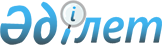 О внесении изменений в Пояснения к единой Товарной номенклатуре внешнеэкономической деятельности Евразийского экономического союзаРекомендация Коллегии Евразийской экономической комиссии от 27 декабря 2016 года № 38

      Коллегия Евразийской экономической комиссии в соответствии со статьями 18 и 45 Договора о Евразийском экономическом союзе от 29 мая 2014 года



      рекомендует государствам – членам Евразийского экономического союза с даты опубликования настоящей Рекомендации на официальном сайте Евразийского экономического союза применять Пояснения к единой Товарной номенклатуре внешнеэкономической деятельности Евразийского экономического союза (приложение к Рекомендации Коллегии Евразийской экономической комиссии от 12 марта 2013 г. № 4) с учетом изменений согласно приложению.      Председатель Коллегии

      Евразийской экономической комиссии         Т. Саркисян

ПРИЛОЖЕНИЕ             

к Рекомендации Коллегии     

Евразийской экономической комиссии 

от 27 декабря 2016 г. № 38     

ИЗМЕНЕНИЯ,

вносимые в Пояснения к единой Товарной номенклатуре

внешнеэкономической деятельности Евразийского экономического

союза

      1. В томе 1:



      1) в пояснениях к Правилу 3 (б):



      в пункте (в) части (X) слово «потребителю» заменить словами «конечному потребителю»;



      абзац после пункта (в) части (X) изложить в следующей редакции:

      «"Розничная продажа" не включает продажи товаров, предназначенных для перепродажи после дальнейшей обработки, подготовки, переупаковки или объединения с другими товарами или помещения в другие товары.

      Термин "товары, представленные в наборе для розничной продажи", следовательно, относится только к наборам, состоящим из товаров, предназначенных для продажи конечному потребителю, в которых отдельные товары предназначены для использования вместе. Например, различные пищевые продукты, предназначенные для использования вместе при приготовлении готового к употреблению блюда или еды, упакованные вместе и предназначенные для потребления покупателем, рассматриваются как "набор для розничной продажи".»;



      2) общие положения пояснений к группе 03 ТН ВЭД ЕАЭС дополнить абзацами следующего содержания:

      «Пояснение к субпозициям.

      Субпозиции 0305 10, 0306 19, 0306 29, 0307 91, 0307 99 и 0308 90

      В товарных позициях 0305, 0306, 0307 и 0308 мука тонкого и грубого помола и гранулы, пригодные для употребления в пищу, классифицируются в соответствующих субпозициях 0305 10, 0306 19, 0306 29, 0307 91, 0307 99 и 0308 90.».



      2. В томе 2:



      1) часть (Г) пояснений к товарной позиции 2909 ТН ВЭД ЕАЭС дополнить абзацем следующего содержания:

      «В данную товарную позицию не включаются пероксикетали (товарная позиция 2911).»;



      2) часть (А) пояснений к товарной позиции 2911 ТН ВЭД ЕАЭС:



      после третьего абзаца дополнить абзацем следующего содержания:

      «В данную товарную позицию также включаются пероксикетали.»;



      дополнить пунктом (4) следующего содержания:

      «(4) 1,1-ди(трет-бутилперокси)циклогексан (С14Н28О4).*»;



      3) в пояснениях к товарной позиции 2937 ТН ВЭД ЕАЭС:

      наименование товарной позиции 2937 ТН ВЭД ЕАЭС дополнить знаком «(+)»;



      дополнить текст пояснений абзацами следующего содержания:

      «Пояснение к субпозициям.

      Субпозиции 2937 11 – 2937 19

      В данные субпозиции включаются пептидные гормоны, содержащие две или более аминокислот.»;



      4) в пункте (Г) товарной позиции 2909 ТН ВЭД ЕАЭС в таблице «Структурные формулы некоторых химических соединений, описанных в пояснениях к группе 29» исключить строку «Пероксиды простых эфиров 1,1-ди(трет-бутилперокси)циклогексан»;



      5) пункт (А) товарной позиции 2911 ТН ВЭД ЕАЭС в таблице «Структурные формулы некоторых химических соединений, описанных в пояснениях к группе 29» после строки «АЦЕТАЛИ И ПОЛУАЦЕТАЛИ» дополнить строкой следующего содержания:

      6) абзац третий пояснений к товарной позиции 3005 ТН ВЭД ЕАЭС изложить в следующей редакции:

      «Вата и марля для перевязок (как правило, из впитывающего хлопка), бинты и пр., не пропитанные или не покрытые фармацевтическими веществами, также включаются в данную товарную позицию при условии, что они расфасованы в формы или упаковки для розничной продажи непосредственно частным лицам, клиникам, больницам и т.д., без переупаковки, и имеют характеристики (представлены в рулонах или в сложенном виде, в защитной упаковке, с маркировкой т.д.), позволяющие идентифицировать их как предназначенные исключительно для использования в медицине, хирургии, стоматологии или ветеринарии.».



      3. В томе 3:



      1) в пояснении к субпозициям общих положений к группе 44 ТН ВЭД ЕАЭС абзац после заголовка «Наименования некоторых видов древесины тропических пород» после аббревиатуры «(ATIBT)» дополнить словами «, Французский сельскохозяйственный исследовательский центр международных разработок) (Centre de Coopеration Internationale en Recherche Agronomique pour le Dеveloppement) (CIRAD) и Международная организация тропической древесины (ITTO)»;



      2) приложение к пояснениям к группе 44 ТН ВЭД ЕАЭС изложить в следующей редакции:

                              «ПРИЛОЖЕНИЕ

         НАЗВАНИЯ НЕКОТОРЫХ ВИДОВ ТРОПИЧЕСКИХ ДЕРЕВЬЕВ1______________      

 1 Примечание:

Третья колонка показывает коммерческие названия, используемые в странах-экспортерах, вместе с названием страны-экспортера. Коммерческие названия, употребляемые в странах-импортерах, если они отличаются от основных названий, даются курсивом.»;



      3) в исключении (з) пояснений к товарной позиции 7020 ТН ВЭД ЕАЭС слова «термосы и прочие вакуумные сосуды в собранном виде» заменить словами «термосы и вакуумные сосуды прочие, представленные в комплекте».



      4. В томе 4:



      1) исключение (з) пояснений к товарной позиции 7310 ТН ВЭД ЕАЭС изложить в следующей редакции:

      «(з) термосы и вакуумные сосуды прочие, представленные в комплекте, товарной позиции 9617.»;



      2) исключение (ж) пояснений к товарной позиции 7612 ТН ВЭД ЕАЭС изложить в следующей редакции:

      «(ж) термосы и вакуумные сосуды прочие, представленные в комплекте, товарной позиции 9617.».



      5. В томе 5:



      1) после пояснений к субпозиции 8701 10 ТН ВЭД ЕАЭС дополнить пояснением к субпозиции следующего содержания:

«Субпозиция 8701 20

      В данной субпозиции термин "тракторы колесные" означает моторные транспортные средства, предназначенные для буксировки полуприцепов на длинные расстояния. Трактор колесный и полуприцеп образуют комбинацию, известную под разными названиями (например, "автопоезд", "фура", т.д.). Эти транспортные средства обычно оснащаются дизельными двигателями и способны при максимальной загрузке полуприцепа развивать скорость, превышающую среднюю скорость транспортного потока при движении по дорогам общего пользования (то есть по улицам, включая проспекты, шоссе и автомагистрали). Такие транспортные средства имеют закрытую кабину для водителя и пассажиров (иногда с отдельным спальным отсеком), фары и габаритные размеры, соответствующие национальным стандартам. Они также оборудованы седельно-сцепным устройством для быстрой смены полуприцепов, предназначенных для выполнения различных задач.

      В данную субпозицию не включаются аналогичные транспортные средства, предназначенные для буксировки полуприцепов на короткие расстояния (как правило, субпозиция 8701 90).»;



      2) после пояснений к субпозиции 8701 30 ТН ВЭД ЕАЭС дополнить пояснением к субпозиции следующего содержания:

«Субпозиция 8701 90

      В данную субпозицию включаются транспортные средства, предназначенные для буксировки полуприцепов на короткие расстояния. Данные виды транспортных средств известны под различными названиями (например, "терминальные тягачи", "портовые тягачи", т.д.) и они предназначены для размещения или челночного перемещения прицепов в пределах ограниченной территории. Они не подходят для использования на длинных расстояниях, для которых предназначены колесные тракторы субпозиции 8701 20. Эти транспортные средства отличаются от колесных тракторов тем, что они, как правило, оборудованы дизельными двигателями с максимальной скоростью обычно не более 50 км/ч и, как правило, имеют небольшую одноместную закрытую кабину, рассчитанную только на водителя.»;



      3) пояснения к товарной позиции 9401 ТН ВЭД ЕАЭС после второго абзаца дополнить абзацем следующего содержания:

      «Сиденья данной товарной позиции могут включать в свой состав дополнительные части, не предназначенные для сидения, например, игрушки, компоненты с функцией вибрации, музыкальные или звуковые плееры, а также осветительные компоненты.»;



      4) в пояснениях к товарной позиции 9401 ТН ВЭД ЕАЭС исключение (е) изложить в следующей редакции:

      «(е) табуреты и скамеечки для ног (качающиеся или нет), предназначенные для размещения ног, детские ходунки, бельевые сундуки и аналогичные сундуки, используемые также в качестве мест для сидения (товарная позиция 9403).»;



      5) пояснения к товарной позиции 9503 ТН ВЭД ЕАЭС дополнить исключением (м) следующего содержания:

      «(м) мячи для прыжков с одной или более ручек, разработанные для физических упражнений.»;



      6) часть (А) пояснений к товарной позиции 9506 ТН ВЭД ЕАЭС изложить в следующей редакции:

      «(А) Инвентарь и оборудование для занятий общей физкультурой, гимнастикой или легкой атлетикой, например: трапеции и кольца; брусья и перекладины; гимнастические бревна; конь для опорных прыжков; конь с ручками; трамплины; канаты и лестницы; гимнастические стенки; гимнастические булавы; гантели, гири и штанги; медицинские мячи; мячи для прыжков с одной или более ручек, разработанные для физических упражнений; тренажеры для гребцов, велотренажеры и прочие спортивные тренажеры; эспандеры; части спортивных снарядов, предназначенные для ручного захвата; стартовые колодки; барьеры; стойки и опоры для прыжков в высоту; шесты для прыжков в высоту; места приземления при прыжках в высоту с шестом; копья, диски, молоты и ядра; боксерские мешки и груши; ринги для бокса или ковры для борьбы; стенки для скалолазания.»;



      7) пункт (1) пояснений к товарной позиции 9617 ТН ВЭД ЕАЭС изложить в следующей редакции:

      «(1) Термосы и прочие аналогичные вакуумные сосуды, при условии, что они представлены в комплекте. К данной категории товаров относятся вакуумные банки, кувшины, графины и т.д., предназначенные для хранения жидкостей, пищевых или прочих продуктов при практически постоянной температуре в течение достаточно длительного промежутка времени. Эти изделия обычно состоят из двустенного резервуара (колбы), как правило, стеклянного, 

с вакуумом между стенками, и внешней защитной оболочки из металла, пластмассы или другого материала, иногда покрытого бумагой, кожей, тканью, имитирующей кожу и т.д. Пространство между вакуумным резервуаром и внешней защитной оболочкой может быть заполнено изоляционным материалом (стекловолокном, пробкой или войлоком). 

В данную товарную позицию также включаются двустенные термосы из нержавеющей стали с вакуумом между стенками без внешней защитной оболочки, которые способны сохранять температуру. Имеющаяся в термосах крышка может использоваться в качестве чашки.».
					© 2012. РГП на ПХВ «Институт законодательства и правовой информации Республики Казахстан» Министерства юстиции Республики Казахстан
				Пероксикетали1,1-ди(трет-бутилперокси) циклогексан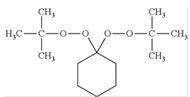 Основное название[название, применяемое в ТН ВЭД ЕАЭС]Научное названиеМестное названиеМестное названиеAbarco Кариниана пириформисCariniana pyriformis Miers.ВенесуэлаBacuAbura [Митрагина прилистниковая]Hallea ciliata Leroy (Syn. Mitragyna ciliata Aubr. & Pellegr.) Hallea rubrostipulata F. Leroy (Syn. Mitragyna rubrostipulata Harv.) Hallea stipulosa O. Kuntze (Syn. Mitragyna stipulosa O. Ktze) АнголаКамерунКонгоКот-д’ИвуарЭкваториальная ГвинеяГабонГанаНигерияСьерра-ЛеонеУгандаКонго (Дем. Респ.)ЗамбияФранцияMivuku Elolom Vuku Bahia Elelon Elelom Nzam Subaha Abura Mboi Nzingu Mvuku Nzingu BahiaAcacia АкацияAcacia auriculiformis A.Cunn. ex Benth.Acacia mangium Willd.АвстралияИндонезияМалайзияПапуа-Новая ГвинеяТаиландВеликобританияСШАBlack Wattle, Brown SalwoodMangge Hutan,Tongke HutanKayu SafodaArrKra Thin TepaBrown Salwood,Black WattleBrown Salwood,Black WattleAcajou d’Afrique [Кайя иворензис]Khaya spp.Khaya ivorensis A. Chev.(Syn. Khaya klainei Pierre ex A.Chev.) Ангола КамерунКот-д’ИвуарЭкваториальная ГвинеяГабонГанаНигерияФранция ГерманияВеликобританияUndia Nunu N’Gollon Acajou Bassam Caoba del GalуnZaminguila Takoradi Mahogany Ogwango Acajou Bassam Khaya Mahagoni African MahoganyAcajou d’Afrique [Кайя иворензис]Khaya anthotheca C. DC. Ангола КамерунКонгоКот-д’ИвуарГанаУгандаФранция ГерманияN’Dola Mangona N’Dola Acajou Blanc, Acajou Krala Ahafo Munyama Acajou Blanc Khaya MahagoniAcajou d’Afrique [Кайя иворензис]Khaya grandifoliola C. DC. Кот-д’ИвуарНигерияУгандаФранцияВеликобританияAcajou а Grandes Feuilles Akuk, Benin Mahogany, Eri Kire Acajou а Grandes Feuilles Heavy African MahoganyAdjouaba Дакриодес КлайнаDacryodes klaineana (Pierre) H. J. Lam(Syn. Pahylobus deliciosa Pellegr.)Конго (Дем. Респ.)КонгоГабонMouguengueriSafukalaAssia,Igaganga,OssabelAfina АфинаStrombosia glaucescens Engl.Strombosia pustulata Oliv.Кот-д’ИвуарНигерияPoeItako,OtingboAfrormosia [Афрормозия (виды)]Pericopsis elata Van Meeuwen (Syn. Afrormosia elata Harms) КамерунЦентральноафри-канская РеспубликаКот-д’ИвуарГанаКонго (Дем. Респ.)Франция Obang Obang Assamela Kokrodua Ole, Bohala, Mohole Assamela, Oleo Pardo Aielе Канариум ШвайнфуртаCanarium schweinfurtii Engl.Ангола КамерунЦентральноафри-канская РеспубликаКонгоГабонГанаЭкваториальная ГвинеяНигерияУгандаКонго (Дем. Респ.)Сьерра-ЛеонеВеликобританияM’biliAbelGberiM’biliAbeul,OviliBediwunua,EyereAbeElemiMwafuBidikala,M’bidikalaBilliCanariumAiеouеkoДиморфрандраDimorphandra spp.AkakДубосция виридифлораDuboscia viridiflora (K.Schum.) Mildbr.Ako [Брахистегия (виды)]Antiaris toxicaria subsp. africana (Engl.) C.C.Berg (Syn. Antiaris africana Engl.)Antiaris toxicaria subsp. welwitschii (Engl.) C.C.Berg.(Syn. Antiaris welwitschii Engl.)Ангола Кот-д’ИвуарГанаНигерияТанзания УгандаКонго (Дем. Респ.)ГерманияВеликобританияSansama Ako, Akede Chenchen, Kyenkyen Oro, Ogiovu Mlulu, Mkuzu Kirundu, Mumaka Bonkonko, Bonkongo Antiaris Antiaris Akossika СкоттелияScottellia spp.Scottellia coriacea A. Chev.КамерунЦентральноафри-канская РеспубликаГабонГанаЛиберияНигерияГерманияИталияВеликобританияNgobisoloKelembichoBilogh-Bi-NkeleKoroko,KrukuKorokonOdokoOdokoOdokoOdokoAlan[Фрагрэа душистая]Shorea albida Sym.МалайзияAlan-Batu,Red Selangan,Meraka,Selangan Merah,Alan-PayaAlep АлепDesbordesia glaucescens 

A. Chev. ex Hutch. & DalzielКамерунКонгоГабонНигерияКонго (Дем. Респ.)OmangBengaAlepKowoBengaAlmбcigo Бурсера симарубаBursera simaruba (L.) Sarg.Южная АмерикаФранция ВеликобританияAlmбcigo,Almбcigo Blanco,Chacaj Chaca-Jiote,Desnudo,Gumo-Limbo,Indio Desnudo,Indo Desnudo,JiсocuaveBois d'encens,Chiboue,Chique,Gommier blancGum tree,Mexican White Beach,Turpentine Tree,West Indian BirchAlmendrillo АлмендриллоTaralea oppositifolia Aubl.(Syn. Coumarouna oppositifolia (Willd.)Taub.)Южная АмерикаCumaru Rana,Shihuahuaco,TaralaAlumbi АлумбиJulbernardia seretii Troupin(Syn. Berlinia seretii De Wild.)Amapa Бросимум паринариоидисBrosimum parinarioides DuckeБразилияAmapб DoceAmapola Псевдобомбакс эллиптическийPseudobombax ellipticum (Kunth) DugandAmberoi Птероцимбиум беккара Pterocymbium beccarii K. Schum.ИндонезияМалайзияМьянмаФилиппиныТаиландKelumbuk,PapitaMelembu,Teluto,Keluak Sawbya TalutoOi-chang,Po-ikeng,Po-kradang Amourette Змеиное деревоBrosimum guianense (Aubl.) HuberФранцузская ГвианаПеруСуринамВенесуэлаВеликобритания Lettre Mouchete,MouretteCashiba Playa,Waira CaspiBelokoro,Peni-Paia,PoevingaPalo de OroSnakewoodAndiraАндираAndira spp.БразилияКолумбияЭквадорФранцузская ГвианаГайанаМексикаПеруСуринамТринидад и ТобагоВенесуэлаAcapurana,Almendo de Rio,Andira Uchi,AngelimCongoMotonSaint Martin RougeBat Seed,KoraroMaquillaQuinillo ColoradoRode KabbesAngelinSarrapio MontaneroAndiroba[Карапа гвианская, или крабовое дерево]Carapa guianensis Aubl. Carapa procera DC.Бразилия Колумбия Коста-РикаЭквадор Гайана Французская Гвиана Гондурас ПанамаСуринам Тринидад и Тобаго Венесуэла Andiroba,Carapa,Andirobeira,Andiroba Branca,Andiroba Vermelha Masabalo,Mazabalo Cedro Bateo,Cedro MachoTangare,FigueroaCrabwood CarapaBastard Mahogany,Cedro MachoCedro Bateo,Cedro MachoKrappa Crappo Carapa,MasabaloAndoungМонопеталантусMonopetalanthus spp.Monopetalanthus coriaceus MorelMonopetalanthus durandii Hallе & NormandMonopetalanthus hedinii (A.Chev.) Aubrev.Monopetalanthus heitzii Pellegr.Monopetalanthus letestui Pellegr.ГабонAndjung,Andoung de heitz, Ekop,Ekop-mayo,N'Douma,ZoeleAngelim ХименолобиумHymenolobium spp.БразилияФранцузская ГвианаСуринамAngelim Amarelo,Angelim da Mata,Angelim Pedra,Angelim Rosa,Mirarena,Sapupira AmarellaSaint Martin Gris,Saint Martin JauneMakkakabes,SaandoeAngelim rajadoМармароксилон рацемозумMarmaroxylon racemosum (Ducke) Killip.БразилияФранцузская ГвианаГайанаСуринамAngelim Rajado,Ingarana da Terra Firma,Ingarana,Bois SerpentSnakewoodBostamarindeSneki OedoeAngelim vermelho Красный ангелимDinizia excelsa DuckeБразилияГайанаAngelim Falso,Angelim Ferro,Angelim Pedra,Faveira Grande,Faveira Preta,Gurupa,ParakwaAngueukОнгокея гораOngokea gore PierreКамерунКот-д’ИвуарГабонКонго (Дем. Респ.)Andjek, AngueukKoueroAndjek, AngueukBolekoAniеgrе (Aningrе)[Aningre]Aningeria spp. Aningeria robusta Aubr. & Pellegr. Aningeria altissima Aubr. & Pellegr. (Syn. Sideroxylon altissimum Hutch. & Dalz.)Pouteria superba A.Chev.(Syn. Aningeria superba A. Chev.Syn. Malacantha superba Verm.) Chrysophyllum giganteum A.Chev (Syn. Gambeyobotrys gigantea (A.Chev.) Aubrev.)Ангола Центральноафри-канская РеспубликаКонгоКот-д’ИвуарЭфиопияКенияНигерияУгандаКонго (Дем. Респ.)ГерманияИталия ВеликобританияMukali, Kali M’Boul Mukali, N’Kali Aningueri blanc, Aniegre Kararo Muna, Mukangu Landojan Osan Tutu Aningrе-Tanganyika Nuss Tanganyika NussAningeria ApobeaouБревия лептоспермаBreviea leptosperma (Baehni) HeineAraribа ЦентролобиумCentrolobium spp.Бразилия Колумбия Эквадор ПанамаПарагвайВенесуэла Ararauba, ArarauvaGuayacan Hobo, BalaustreAmarillo GuayaquilAmarillo GuayaquilMorosimoBalaustre,Guayacan HoboArisauroВатайрея гвианскаяVatairea guianensis Aubl.БразилияAmargoso,Gele Kabbes,Inkassa,YonkoAromata Клатротропис крупноплодныйClathrotropis macrocarpa DuckeЮжная АмерикаAlma negra,Cabari,Sapan,Timbo Pau,Timbo RanaAssacщ Хура потрескивающаяHura crepitans L.БоливияБразилияКолумбияЭквадорГайанаФранцузская ГвианаПеруСуринамВенесуэлаСШАOchocoAssacuCeiba LechosaHabilloSandboxBois du Diable,SablierCatahuaPossentrie,Possum,Ura WoodCeiba Habillo,JabilloPossumwoodAssasБриделия аубревиллеяBridelia aubrevillei Pellegr.Avodirе [Туррэантус африканские]Turraeanthus africana Pellegr. Кот-д’ИвуарГанаЛиберия НигерияКонго (Дем. Респ.)БельгияAvodirе Apapaye Blimah-Pu Apaya M’Fube, Lusamba LusambaAwouraДжулбернардияпеллегринианаJulbernardia pellegriniana Troupin (Syn. Paraberlinia bifoliolata Pellegr.)КамерунГабонФранция ГерманияEkop-BeliAwoura,BeliZebraliZebraliAyous (Obеchе) [Триплохитон твердосмольный]Triplochiton scleroxylon K. Schum. КамерунЦентральноафри-канская Республика Кот-д’ИвуарЭкваториальная ГвинеяГанаНигерияФранция ГерманияВеликобритания СШАAyous M’BadoSamba Ayus Wawa Arere, Obeche Samba, Abachi Wawa Obeche or SambaAzobе [Лофира крылатая]Lophira alata Banks ex Gaertn.(Syn. Lophira procera A. Chev.) КамерунКонгоКот-д’ИвуарЭкваториальная ГвинеяГабонГанаНигерияСьерра-ЛеонеГерманияВеликобританияBongossi Bonkolе Azobе Akoga Akoga Kaku Ekki, Eba Hendui Bonkole, Bongossi Ekki Balata pommeКрисофиллум сангвинолентумChrysophyllum sanguinolentum (Pierre) BaehniЮжная АмерикаAssopokballi,Balata Pommier,Balata Saignant,Barataballi,Bois Cochon,SuitiaminiBalau red[Balau]Shorea spp.Shorea balangeran (Korth.) BurckShorea collina Ridl.Shorea guiso BlumeShorea inaequilateralis Sym.Shorea kunstleri KingShorea ochrophloia Strugnell ex Desch.Индонезия Малайзия ФилиппиныТаиландГерманияВеликобританияBelangeran,Balau MerahBalau Laut Merah,Damar Laut Merah,Balau Membatu,Balau Merah,Red Selangan Batu,Membatu,Seri,Selangan Batu Merah,Seraya Sirup,Selangan Batu No. 1,Sengawan,Semayur,Empenit-MerakaGuijo,GisokMakata,ChankhauRed Balau Red BalauBalau yellow[Balau]Shorea spp.Shorea argentea C.F.C. FisherShorea atrinervosa Sym.Shorea balangeran (Korth.) BurckShorea barbata BrandisShorea ciliata KingShorea exelliptica W. MeijerShorea foxworthyi Sym.Shorea gisok Foxw.Shorea glauca KingShorea laevis Ridl.Shorea laevifolia (Parijs.) EndertShorea materialis Ridl.Shorea maxwelliana KingShorea obtusa Wall. ex BlumeShorea roxburghii G. DonShorea seminis V. Sl.Shorea submontana Sym.Shorea sumatrana Sym.Shorea scrobiculata BurckShorea superba Sym.Индия Индонезия Малайзия Мьянма Филиппины Таиланд ГерманияВеликобританияSalBangkirai,Agelam,Benuas,Brunas,Selangan batu,Kumus,Kedawang,PootiDamar laut Kumus,Sengkawan Darat,Balau Kumus,Balau Simantok,Selangan Batu No.1,Selangan Batu No.2Thitya Yakal,Gisok,MalaykalChan,Ak or Aek,Pa-Yom Dong BalauBalau,Selangan BatuBalsa [Бальза]Ochroma lagopus Sw.Ochroma pyramidale (Cav. ex Lam.) Urb. Боливия Бразилия Колумбия Центральная АмерикаЭквадор СальвадорГватемалаГондурас НикарагуаПеру Тринидад и Тобаго Венесуэла Tami Pau de Balsa Lanu Balsa Balsa Algodon Lanilla Guano,BalsaGatilloBalsa,Topa,Palo de BalsaBois flot BalsoBalsamo Мироксилон бальзамныйMyroxylon balsamum Harms.МексикаПеруФранция Arbol del Bбlsamo,Bбlsamo, Bбlsamo de Perъ o de ToluMyroxylonBaumier du PеrouBanga-wangaАмблигонокарпус тупоугольныйAmblygonocarpus andongensis Exell & Torre(Syn. Amblygonocarpus obtusangulus (Oliv.) Harms)Baromalli Катостемма душистаяCatostemma fragrans Benth.Южная АмерикаArenillo,Baramalli,Baraman,Baramanni,Flambeau Rouge, KajoewaballiBasralocus Дикориния гвианскаяDicorynia guianensis Amshoff & VouacapouaБразилияФранцузская ГвианаСуринамAngelica do Para,TapainunaAngeliqueBasralokus,BarakaroeballiBataiПаразериантес фалкатарияParaserianthes falcataria (L.) I.C.Nielsen(Syn. Albizia falcataria (L.) Fosberg)ФилиппиныИндонезияМалайзияВеликобританияFalcata, Moluccan sauJeungjing, Sengon laut, SikatBatai,Kayu machis,PuahIndonesian albiziaBatibatra Энтеролобиум шомбургкииEnterolobium schomburgkii Benth.БразилияФранцузская ГвианаСуринамBatibatra,Fava de Rosca,Fava Orelha de Macaco,Fava Orelha de Negro,Timbauba,TimboranaAcacia Franc,Bougou Bati BatraTamaren ProkoniBenuang Октомелес суматранскийOctomeles sumatrana Miq.Индонезия Папуа-Новая ГвинеяФилиппиныBenuang,Binuang Bini,WinuangErima,Irima,IlimoBinuangBеtе (Mansonia)[Мансония высокая]Mansonia altissima A. Chev. КамерунКот-д’ИвуарГанаНигерияKoul Bеtе Aprono OfunBilinga Науклея Nauclea diderrichii Merr.(Syn. Sarcocephalus diderrichii De Wild.Syn. Nauclea trillesii Merr.)Nauclea xanthoxylon (A.Chev.) Aubrеv. (Syn. Sarcocephalus xanthoxylon A. Chev.)Nauclea gilletii De Wild. Merr.Ангола БенинКамерунЦентральноафри-канская РеспубликаКонгоКот-д’ИвуарКонго (Дем. Респ.)Экваториальная ГвинеяГанаГабонНигерияСьерра-ЛеонеУгандаГерманияВеликобританияEngoloOpepeAkondocKiluLinzi,Mokesse,N’Gulu-MazaBadiBonkingu,N’Gulu-MazaAlomaKusiaBilingaOpepeBunduiKilingiAlomaOpepeBillianЭвсидероксилон ЦвагераEusideroxylon zwageri Teijsm. & Binn.Индонезия ФилиппиныOnglen, UnTambulianBintangor КалофиллюмCalophyllum spp.ИндонезияМадагаскарМалайзияМьянмаНовая КаледонияПапуа-Новая ГвинеяФилиппиныСоломоновы островаШри-ЛанкаТаиландВьетнамВануатуBintangurVintaninaBintangor,PenagaSultan ChampaTamanouCalophyllumBansanghal,VutalauKoilaDomba-GassPoonCong,Mu-uTamanouBitisМадукаMadhuca spp.Юго-Восточная АзияBelian,BetisBodioaАнопиксис КлайнаAnopyxis klaineana Pierre ex Engl.(Syn. Anopyxis ealaensis (De Wild) Sprague)Bois rose femelleАниба розоваяAniba rosaeodora Ducke(Syn. Aniba duckei Kosterm.)БразилияPau-RosaBomangaБомангаBrachystegia laurentii Louis.Brachystegia mildbraedii Harms(Syn. Brachystegia nzang Pellegr.)Brachystegia zenkeri HarmsКамерунКонгоКонго (Дем. Респ.)ГабонФранция ВеликобританияEkop-Evene,Ekop-LekeBomangaBomanga,NzangYegnaAriellaAriellaBossе clair[Гварея пахучая с бледно-розовой древесиной]Guarea cedrata Pellegr. Guarea laurentii De Wild. Кот-д’ИвуарГанаНигерияКонго (Дем. Респ.)ГерманияВеликобританияBossе Kwabohoro Obobo Nofua Bosasa Bossе Scented Guarea Bossе foncе[Гварея пахучая с розовато-коричневой древесиной]Guarea thompsonii Sprague & Hutch. Кот-д’ИвуарКенияНигерияКонго (Дем. Респ.)ГерманияВеликобританияMutigbanaye Bolon Obobo Nekwi Diampi Diampi Black Guarea BotongБаррингтония азиатскаяBarringtonia asiatica (L.) Kurz.Юго-Восточная АзияFish Poison Tree,Sea Poison TreeBreu-sucurubaТраттиникияTrattinickia spp.БразилияAmesclгo,Breu Preto,Mangue,Morcegueira,UluBubingaГвибурцияGuibourtia spp.Guibourtia demeusei (Harms) J. Lеon.Guibourtia pellegriniana J. Lеon.Guibourtia tessmannii (Harms) J. Lеon.КамерунГабонВеликобританияEssingangBuvengaKevasingoBuradaПаринари кампестрисParinari campestris Aubl.БразилияФранцузская ГвианаГайанаСуринамВенесуэлаParinariFongouti Koko,Gaulette Blanc,Gris-Gris BlancBroad-Leaved Burada,Burada,Candlewood,Kupisini,Mahaicaballi,Makarai,Wamuk,WamukuBehoerada,Foengoe,KoebesiniGuaray,MerecurilloBurmese EbonyХурма бирманскаяDiospyros burmanica Kurz.МьянмаBurmese Ebony,Hpunmang,Maimakho-Ling,Mia-Mate-Si,TeBurmese RosewoodДальбергия ОливераDalbergia oliveri Gamble ex PrainМьянмаChing-Chan,Ket-DaengBusehiЛебруния бушаеLebrunia bushaie StanerCabreщvaМирокарпус фрондозусMyrocarpus frondosus Allem.Южная АмерикаCabreщva Parda,Ibirа,Incienso,Oleo de Caboreiba,Oleo de Macaco,Oleo Pardo,Pagе,PayтCachimbo Кариниана декандраCariniana decandra DuckeCambara (Jaboty [Бразильский копал])Erisma spp.Erisma uncinatum Warm.Бразилия Французская Гвиана ПеруСуринамВенесуэла ГерманияQuarubarana,Jaboty,Cedrinho,Cambara,Quarubatinga,Quaruba,VermelhaJaboty,Manonti Kouali,Felli KoualiCambaraSingri-Kwari Mureillo CambaraCanaleteКаналетCordia spp.АргентинаБразилияКолумбияКубаМексикаВенесуэлаLoro NegroLouro PardoCanaleteAnacahuite,BariaAmapa Asta,Bocote,Cupane,SiricoteCanaleteCanelo[Кордия (виды)]Nectandra spp.Ocotea spp.Бразилия Центральная АмерикаКолумбия Эквадор Французская Гвиана Гайана Перу Суринам Тринидад и Тобаго Венесуэла LouroLouro Branco,Louro InhamuiAguacatilloLaurelAmarilloLaurel,Canelo Amarillo,Jigua AmarilloTinchiCedre ApiciKereti-SilverballiMoena AmarillaPisi LaurierLaurelCanelуnАниба гвианскаяAniba guianensis Aubl.CapomoБросимум напитковыйBrosimum alicastrum Sw.Южная АмерикаCharo,RamуnCaracoli Анакардиум экселсумAnacardium excelsum SkeelsБразилияКолумбияЭквадорНикарагуаВенесуэлаCaju Assu,Caju da MattaCaracoliMaranonEspavelCaracoliCastanheiro Para Бертолетия высокаяBertholletia excelsa Humb. & Bonpl.БразилияКолумбияФранция ВеликобританияCastanha-do-Brasil,Castanha-do Parб,CastanheiraCanstana do Brasil,Canstana do Parб,Castaсa,Castanha-do-Maranhao,Nuez del BrasilChвtaigne du brеsil,Noix du brеsilNoix du parбBrazil nut,Butter nut,Cream nut,Para nutCastanopsis КастанопсисCastanopsis spp.CatiguаТричилия катигуаTrichilia catigua A. Juss.Cativo [Приория копаифера]Prioria copaifera Griseb.Колумбия Коста-РикаПанамаВенесуэла Cativo,TrementinoAmasamujerCopachuCativo,CamibarCativoMuramo,Curucai Cedro [Цедрела (виды)]Cedrela spp.Cedrela angustifolia DC.(Syn. Cedrela lilloi C. de Candolle)Cedrela fissilis Vell.Cedrela odorata L.Бразилия Французская Гвиана Гайана Гондурас Суринам Cedro Cedrat,CedroRed CedarCedro,CigarboxCederCedroiТапирираTapirira spp.Tapirira guianensis Aubl.ГайанаWarimiaCeltis d'Afrique(Diania, Ohia)КаркасCeltis spp.Celtis adolfi-friderici Engl.Celtis brieyi De Wild.Celtis gomphophylla Baker (Syn. Celtis durandii Engl.)Celtis mildbraedii Engl.Celtis tessmannii RendleCeltis zenkeri Engl.БенинКамерунЦентральноафри-канская РеспубликаКонго (Дем. Респ.)КонгоКот-д’ИвуарГабонГанаКенияЛиберияНигерияУгандаГерманияВеликобританияBaweOdou,Odou VraiBalzeBolunde,Diania,KayomboEdou,KiliakambaAsan,Ba,LohonfeEngo,Celtis,Esa-Kokoo,Esa-KosuaShiunzaLokonfiDunki,Ita,ZuwoEkembe-Bakaswa,NamanukaCeltisRed-Fruited White-StinkwoodCerejeira Абурана цеарензисAmburana cearensis (Allemгo) A. C. Sm.АргентинаБоливияБразилияПарагвайПеруRoble Criollo,Roble del Paнs,Roble,Palo Trеbol,TrеbolRoble AmericanoAmburana,Cerejeira,Cumarъ de Cheiro,UmburanaTrеbolIshipingo,SoriocoChampakМичелия Michelia spp.(Syn. Magnolia spp.)МьянмаФилиппиныSaga, Sagawa, SangaHangilo,SanditChecham ЧечемMetopium brownei Roxb.Центральная и Южная АмерикаCaribbean RosewoodBlack PoisonwoodChengal Баланокарпус хэймииBalanocarpus heimii King.ИндонезияМалайзияТаиландPenak-Bunga,Penak-Sabut,Penak-TembagaChengalTakian ChanChicha / Xixa СтеркулияSterculia spp.Sterculia apetala (Jacq.) Karst.БоливияБразилияКолумбияКубаЭквадорФранцузская ГвианаГайанаМексикаПеруПуэрто-РикоСуринамТринидад и ТобагоВенесуэлаManiAchicha,Chicha,TacacazeiroCamajuraAnacaguitaCacao de Mote,Sapote,Saput,ZapoteKobeMahoBellota,ChiapasHuarmi-Caspi,Zapote SilvestreAnacaguitaJahoballi,Kobehe,Okro-OedoeMahoeCamoruco,Mayagua,SunsunCocobolo Дальбергия ретусDalbergia retusa Hemsl.Comino CrespoАниба перутилисAniba perutilis Hemsl.БоливияБразилияКолумбияПеруВеликобританияCoto, Coto PiquianteLaurel Amarelo,Pau RosaAceite de Palo,Caparrapi,Chachajo,Comino,Comino Canelo,Comino Real,Laurel Comino,PunteComino,Ishpingo Chico,Moena Amarilla,Muena NegroKeritiCongotaliЛетестуя дуриссимаLetestua durissima LecomteКонгоГабонCongotaliKong-AfaneCopaibaКопаифераCopaifera spp.АргентинаБразилияКолумбияПанамаВенесуэлаTimbo-y-AtaCopaibarana,CopahybaCanime,CopaibaCabino Blanco,CamibaCabimo,Palo de AceiteCordia d’Afrique Кордия д’АфрикCordia spp.Cordia africana Lam.(Syn. Cordia abyssinica R. Br.Syn. Cordia holstii Gьrke ex Engl.)Cordia millenii BakerCordia platythyrsa BakerКамерунЦентральноафри-канская РеспубликаКонгоЭфиопияГабонНигерияУгандаВеликобританияEbais,EbeSumbaMakobokobo, Mringamringa, Mringaringa, MukumariAuhi, Awhi, EkhiEbais,EbeOmoMukebuAfrican Cordia,East African cordia, Large-leafed cordia, Sudan teakCoula Кула эдулисCoula edulis Baill.Crabwood d’Afrique КарапаCarapa spp.Carapa grandiflora SpragueКот-д’ИвуарГанаЛиберияНигерияСьерра-ЛеонеУгандаСШАВеликобританияAlla,DonaBete,KrupiToon-kor-dahAgogoGobi,KowiMujogo,MutonganaAfrican CrabwoodAfrican CrabwoodCristobal granadillo Платимисциум многоколосковыйPlatymiscium pleiostachyum Donn. Sm.Южная АмерикаJacaranda do brejoCumaru КумаруDipteryx spp.БоливияБразилияКолумбияГайанаФранцузская ГвианаГондурасПеруСуринамВенесуэлаAlmendrilloCumaru,Cumaru Ferro,CumaruranaSarrapiaKumaru,Tonka BeanGaiac de Cayenne,TonkaEboCharapilla,Shihuahuaco AmarilloKoemaroe,TonkaSarrapiaCupiuba Гоупия голаяGoupia glabra Aubl.БразилияКолумбияФранцузская ГвианаГайанаПеруСуринамВенесуэлаВеликобритания Cachaceiro,Copiuva,CupiubaChaquiro,Saino,SapinoGoupiCopi,KabukalliCapricorniaKoepiCongrio BlancoKabulalliCurupay Анаденантера колубринаAnadenanthera colubrina (Vell.) BrenanЮжная АмерикаAngico,Cebil, Huilco, Vilca,WilcoDabеma [Пиптадения африканская]Piptadeniastrum africanum Brenan(Syn. Piptadenia africana Hook. f.) КамерунКонгоКот-д’ИвуарЭкваториальная ГвинеяГабонГанаЛиберия НигерияУгандаСьерра-ЛеонеКонго (Дем. Респ.)ВеликобританияAtui N’Singa Dabema Tom Toum Dahoma Mbeli Agboin, Ekhimi Mpewere Mbele, Guli Bokungu, Likundu Dahoma, Ekhimi Dibеtou [Ловоа (виды)]Lovoa spp.Lovoa brownii SpragueLovoa swynnertonii Baker f. Lovoa trichilioides Harms (Syn. Lovoa klaineana Pierre) КамерунКот-д’ИвуарЭкваториальная ГвинеяГабонГанаКенияНигерияСьерра-ЛеонеКонго (Дем. Респ.)УгандаФранция ВеликобританияСШАBibolo Dibеtou Nivero, Embero Eyan Dubini-Biri, Mpengwa MukongoroMukusuApopo, Sida, Anamenila Wnaimei Lifaki-Maindu, Bombulu Nkoba Noyer d’Afrique, Noyer du GabonAfrican Walnut, Tigerwood Tigerwood, UgandaWalnutCongowood DifouМораMorus lactea Mildbr.Morus mesozygia StapfПортугалияФранция ВеликобританияChocobondoMыrier du SеnеgalEast African mulberry, African mulberry, UgandamulberryDivida Скородофлеус зенкериScorodophloeus zenkeri HarmsDjohar Сенна сиамскаяSenna siamea (Lam.) H.S.Irwin & Barneby.(Syn. Cassia siamea (Lam.) H.S.Irwin & Barneby)Юго-Восточная АзияФранция Bombay Blackwood,Iron Wood, Kassod Tree, Siamese Senna, Tailand Shower, Yellow CassiaCasse de SiamDouka(Makorе [Мимузопс Геккеля])Tieghemella spp.Tieghemella africana Pierre(Syn. Dumoria africana Dubard)Tieghemella heckelii Pierre ex Dubard(Syn. Mimusops heckelii Hutch. & Dalz.)Кот-д’ИвуарГанаЭкваториальная ГвинеяГабонMakorе Baku, Abacu Okola Douka Doussiе [Афзелия]Afzelia africana Smith Afzelia pachyloba Eggeling & DaleAfzelia bipindensis Harms (Syn. Afzelia bella Harms)Afzelia cuanzensis Oliv.Ангола КамерунКонгоКот-д’ИвуарГанаМозамбик НигерияСенегалСьерра-ЛеонеТанзания Конго (Дем. Респ.)ГерманияПортугалияВеликобританияСШАN’kokongo Uvala M’Banga, Doussiе N’Kokongo Lingue, Azodau Papao Mussacossa, Chanfuta Apa, Aligna Lingue Kpendei Mkora, Mbembakofi Bolengu Afzelia Chafuta Afzelia Afzelia Drago Птерокарпус лекарственныеPterocarpus officinalis Jacq.Южная АмерикаФранция ВеликобританияLagunero,Pallo de Poyo,Sangre,Sangre de Drago,SangrilloMangle-mеdaille,Mangle-riviиre Palеtuvier,Sang-dragonBlood-wood,Dragon's-bloodDuabanga Дуабанга крупноцветковаяDuabanga grandiflora (Roxb. ex DC.) WalpersИндияИндонезияМалайзияМьянмаПапуа-Новая ГвинеяФилиппиныТаиландВьетнамLampati RamdalaKalamMagas,Magaswith,Phay-Sung,TagahasMyaukngoDuabangaLoktobLinkwaiPhayDukali Параханкорния фасцикулатаParahancornia fasciculata (Poir.) BenoistDurianДурианDurio spp.ИндонезияМалайзияФранция ВеликобританияDurianApa-Apa,Bengang, Durian,Durian Isa,PunggaiDurionDurianEbиne d'Afrique(Ebиne Madagascar) Африканское эбеновое деревоDiospyros spp.Diospyros crassiflora Hiern.(Syn. Diospyros evila Pierre ex A.Chev.)Diospyros perrieri Jum.БенинКамерунЦентральноафри-канская РеспубликаКонгоЭкваториальная ГвинеяГабонНигерияГерманияВеликобританияCubaga,EbиneEpinde-pinde,Mavini,Mevini,NdouBingo,NgoubouMopiniЕbanoEvilaAbokpo,Kanran,NyaretiOsibinAfrikanishes EbenholzAfrican ebony, Madagascar ebonyEbиne noire d’AsieАзиатское черное эбеновое деревоDiospyros ebenum J. Koen.Diosyros vera (Lour.) A.Chev.(Syn. Diospyros ferrea Willd.)Diospyros melanoxylon Roxb.Diospyros mollis Griff.Diospyros mun A.Chev. & LecomteEbиne veinеe d’AsieАзиатское эбеновое дерево с прожилкамиDiospyros celebica Bakh.Diospyros marmorata R.Park.Diospyros rumphii Bakh.Ebiara БерлинияBerlinia bracteosa Benth.Berlinia confuse Hoyle.Berlinia grandiflora Hutch. & Delz.Ангола БенинКамерунКонгоКонго (Дем. Респ.)Кот-д’ИвуарГабонГанаНигерияСьерра-ЛеонеГерманияВеликобританияM’possaBagbeAbem,EssabemM’PossaM’PossaMelegba,PocouliEbiaraBerliniaEkpogoiSarkpeiBerliniaBerliniaEkaba ТетраберлинияTetraberlinia spp.Tetraberlinia bifoliolata (Harms) Hauman(Syn. Berlinia bifoliolata Harms)Tetraberlinia tubmaniana J. Leуn.КамерунКонгоЭкваториальная ГвинеяГабонЛиберияГерманияНидерландыИспанияВеликобританияEkop-RibiEko-AndoungEkopEkop-AndoungHoh,SikonEkopEkopEkabanTetraberliniaEkouneКоелокарион преуссииCoelocaryon preussii Warb.КамерунЦентральноафри-канская РеспубликаКонгоКонго (Дем. Респ.)Экваториальная ГвинеяГабонНигерияNom EtengKolomekoKikubi-LombaLomba-KumbiEkoune,EkunEkoune,EkunEgbenrinEmienЭмьенAlstonia boonei De Wild.Alstonia congensis Engl.(Syn. Alstonia gilletii De Wild.)НигерияУгандаВеликобританияAwun,EgbuMubajangalabi,Mujua,Mukoge,MusogaAlstonia, Pattern wood, Stool woodEssessangРицинодендронRicinodendron spp.Ricinodendron africanum Mьll. Arg.Ricinodendron heudelotii Pierre ex HenckelRicinodendron rautanenii Schinz.БенинКонгоКот-д’ИвуарГанаМозамбикТогоВеликобританияMuawaErimadoErimadoErimadoMuawaErimadoAfrican Nut Tree, African Wood, African Wood-Oil Nut Tree, Cork WoodEssiaПетерсиантус макрокарпусPetersianthus macrocarpus Liben(Syn. Petersia africana Welw.)Великобритания EsiaEssoula Плагиостилис африканскийPlagiostyles africana Prain ex De Wild.EtimoеЭтимоCopaifera mildbraedii HarmsCopaifera salikounda HeckelБенинКамерунЦентральноафри-канская РеспубликаКонгоКот-д’ИвуарКонго (Дем. Респ.)ГабонГанаНигерияAkpafloEssakBilombiYamaEtimoеBofeleleAndem-EvineEnteduaOvbialekeEveussКлайнедоксаKlainedoxa buesgenii Engl.Klainedoxa gabonensis Pierre ex Engl.КамерунЦентральноафри-канская РеспубликаКонгоКот-д’ИвуарКонго (Дем. Респ.)Экваториальная ГвинеяГабонГанаНигерияNgonOboroKuma-kumaKromaIkele,Kuma-kumaEvesEveussKrumaOduduEvino ВитексVitex ciliata Pellegr.Vitex pachyphylla BakerEyekПачелазма тессманнииPachyelasma tessmannii HarmsEyongЭриброма облонгумEribroma oblongum Pierre ex A.Chev.(Syn. Sterculia oblonga Masters)КамерунЦентральноафри-канская РеспубликаКот-д’ИвуарЭкваториальная ГвинеяГабонГанаНигерияВеликобританияBongele,EyongBongoBiN’Chong,N’ZongN’Chong,N’ZongOhaaOkokoWhite Sterculia,Yellow SterculiaEyoum ДиалиумDialium spp.Dialium bipindense Harms.Dialium dinklagei Harms.Dialium aubrevillei Pellegr.Dialium pachyphyllum Harms.КамерунКонгоКот-д’ИвуарГабонГвинея-БисауЛиберияМозамбикКонго (Дем. Респ.)Mfang,M’FanPenziAfambeou,KofinaEyoum,OmvongPau VeludoCiania,Gbelle-Flu,Gia KabaZibaBongola,KasuduFaro ДаниелияDaniellia spp.Daniellia klainei PierreDaniellia ogea RolfeDaniellia thurifera BennetБенинКамерунКонгоКот-д’ИвуарКонго (Дем. Респ.)Экваториальная ГвинеяГабонГанаНигерияСьерра-ЛеонеГерманияВеликобританияJatinNsouSinga N'DolaFaroBolenguN'SuLonlaviolOgeaOziyaGnessiDanielliaOgeaFaveira Паркия мультиюгаParkia multijuga Benth.БразилияКолумбияЭквадорФранцузская ГвианаГайанаПеруСуринамВенесуэлаFava Araba Tucupi,Fava Bolota,Faveira,Parica,VisgueiroHuarango,RayoTangamaDodomissinga,KouatakamanBlack Manariballi,Ipanai,UyaGoma PashacoKwatakamaCascaronFaveira Amargosa Фавеира амаргозаVatairea paraensis DuckeБразилияКолумбияГайанаФранцузская ГвианаГондурасПанамаПеруСуринамAngelim Amargoso,Aracuy,Fava Amarela,Fava Amargosa,Faveria Amarela,Faveira Amargosa,Faveria BolachaGuerra,MaquiArisauro,Bastard Purpleheart,BauwauInkassa,YongoAmargoAmargoMari-Mari,Marupa del BajoArisoeroe,Gele Kabbes,Geli-KabissiFijian Sterculia ВасивасиSterculia vitiensis Seem.ОкеанияWaciwaciFramir [Терминалия иворенская]Terminalia ivorensis A. Chev. КамерунКот-д’ИвуарГанаЛиберия НигерияСьерра-ЛеонеВеликобританияLidia Framirе Emeri Baji Idigbo, Black Afara Baji Idigbo Formigueiro Трипларис камингианаTriplaris cumingiana Fisch. & C.A.Mey. (Syn. Triplaris guayaquilensis Wedd.)ЭквадорFernansanchezFreijo [Кордия Гоэлда]Cordia goeldiana Hub.БразилияFreijoFrei-JorgeFuma [Fuma] (Fromager [Сырное дерево])Ceiba pentandra (L.) Gaertn.(Syn. Ceiba thonningii A. Chev.Syn. Bombax pentandrum L.)КамерунКонгоКот-д’ИвуарГанаЛиберия НигерияСьерра-ЛеонеКонго (Дем. Респ.)Франция ГерманияВеликобританияDoum Fuma Enia, Fromager Onyina Ghe Okha, Araba Ngwe,Banda Fuma Fromager Ceiba Ceiba GaiacГваякумGuaiacum spp.МексикаВенесуэлаФранция ГерманияНидерландыИспанияВеликобританияPalo Santo,GuayacancilloGuayacбnGaiacMexiko-PockholzPockhoutGuayacбnGuaiacum WoodGalacwood Бульнезия сармиентойBulnesia sarmientoi Lorentz ex Griseb.Gale SilverballiАниба хипоглаукаAniba hypoglauca Sandwith (Syn. Aniba ovalifolia Mez.)Южная АмерикаGale Silverballi, Garl, Kawioi, Kurero Shiruaballi, Kurero Silverballi, Moena Puchiri, Silverballi, Yellow Silverballi, Yellow SweetwoodGavilanШизолобиум амазонскийSchizolobium amazonicum Huber ex DuckePashaco,Pino ChunchoGavilбn Blanco Ореомуннея крылоплоднаяOreomunnea pterocarpa Oerst.Geronggang [Кратоксилон древовидный]Cratoxylum arborescens (Vahl) Bl.Cratoxylum arborescens var. miquelli KingCratoxylum glaucum Korth.Cratoxylum lingustrinum Bl.Cratoxylum polyanthum Korth.Индонезия МалайзияGerunggangMapatMuluSelunusGonggangSerunganGerutu ГерутуParashorea densiflora Slooten & Sym. Parashorea lucida (Miq.) KurzParashorea parvifolia Wyatt-Smith ex P.S.AshtonParashorea smythiesii Wyatt-Smith ex P.S.AshtonИндияИндонезияЛаосМалайзияТаиландTavoy WoodWhite MerantiMai HaoGerutu,Gerutu Pasir,Heavy White Seraya,Meranti Gerutu,Meruyun,Urat Mata Batu,Urat Mata Bukit,Urat Mata Daun Kechil,Khai KhieoGheombi ГеомбиSindoropsis letestui (Pellegr.) J. Lеon.(Syn. Copaifera letestui Pellegr.) КамерунГабонLumbandjiiGheombi,NgomGoiabaoГаеабаеоChrysophyllum lucentifolium Cronquist(Syn. Planchonella pachycarpa PiresSyn. Pouteria pachycarpa PiresSyn. Syzygiopsis pachycarpa Ducke)БразилияAbiu Casca,Abiurana,Abiurana Amarela,Abiurana Goiaba,Goiabao,GoyabaoGombеДиделотияDidelotia africana Baill.Didelotia idae Oldem., de Wit & Lеon.Didelotia letouzeyi Pellegr.КамерунКот-д’ИвуарГабонЛиберияСьерра-ЛеонеEkop-Gombe,GombeBroutouAngokBonduTimbaGreenheart ХлорокардиумродияChlorocardium rodiei (Schomb.) Rohwer, H.G.Richt. & van der WerffБразилия Гайана Суринам Венесуэла Bibiru,Itauba Branca Bibiru,Demerara, Greenheart BeeberoeGroenhartSipiroe ViruviruGrenadille d’Afrique Дальбергия чернодревеснаяDalbergia melanoxylon Gutif. & Perr.ЧадКонго (Дем. Респ.)ЭфиопияКенияНамибия и Южная АфрикаУгандаЗамбияЗимбабвеВеликобританияTabumKafundulaZobbi,ZebeKikwaju,Mpingo,PoyiDriedoring Ebbehout, Mokelete,Sebrahout, Swartdriedoring,UmbambangweMotanguChinsale, Kasalusalu, Mfwankomo, Mkelete, Mkumudwe, Msalu, Mukelete, MusonkomoMurwiti,PulupuluAfrican blackwood, African ebony, Mugembe,PoyiGrigri ЛиканияLicania spp.БразилияКолумбияКоста-РикаГайанаМексикаПеруВенесуэлаAnauerб, Caraipе, TuriuvaCarboneroZapoteKautaballi,Konoko,ZapoteCarbonero,ZapoteCarboneroGuбgara Сабаль мауритииформисSabal mauritiiformis Griseb. & H.Wendl.Южная АмерикаCatarata,Palma Amarga,Palma de Guagara,Palma de Vaca,PalmicheGuariuba Кларизия кистевиднаяClarisia racemosa Ruiz. & Pav.БоливияБразилияКолумбияЭквадорПеруMurureGuariuba,Oiticica Amarela,Oiticica da MataAji,GuariubaMata Palo,Moral Bobo,PitucaCapinuri,Guariuba,Murere,Turupay AmarilloHaiariАлексаAlexa spp.БразилияГайанаСуринамMelancieiraHaiariballiNekoe-OedoeHaldu Галдина сердцелистнаяHaldina cordifolia (Roxb.) Ridsdale(Syn. Adina cordifolia (Roxb.) Hook. f.)КамбоджаИндияИндонезияЛаосМалайзияМьянмаФилиппиныШри-ЛанкаТаиландВьетнамKhvao,KwaoHalduLasiThomMeragaHnawAdina,HalduKolonKwao,Tong LueangGao-VangHard Alstonia (Pulaп)[Альстония конгензис]Alstonia angustiloba Miq.Alstonia macrophylla Wall. ex G.Don.Alstonia spatulata Bl.Alstonia scholaris (L.) R. Br.Alstonia pneumatophora Back. ex Den BergerИндонезияМалайзияМьянмаПапуа-Новая ГвинеяФилиппиныТаиландВьетнамАвстралияИндияВеликобританияPulai,SepatiPulaiLetok,SegaWhite Cheese Wood,Mike WoodDitaThiaMo-CuaWhite Cheese Wood,Mike WoodChaitanwood,ChatianPagoda Tree,PatternwoodHevea Гевея бразильскаяHevea brasiliensis (Willd. ex A.Juss.) Mьll.Arg.БразилияГайанаМалайзияПеруТаиландВенесуэлаВеликобританияСШАMapalapa,Seringa,SeringueiraHattiHevea WoodJeve,ShirengaRubber TreeArbol de CauchoPara Rubber TreeRubber WoodHiguerillaМикандра спрусеанаMicandra spruceana (Baill.) R. ShultesКолумбияПеруВенесуэлаReventillo,YetchaCarapacho,Higuerilla Negra,Shiringa MashaCunuriHuruasaАбарема джупунбаAbarema jupunba (Willd.) Britton & KillipГайанаIngarana,Tento AzulIatandzaЯтандзаAlbizia angolensis Welw.Albizia ferruginea Benth.Ангола БенинКамерунКонгоКот-д’ИвуарГабонГанаЛиберияНигерияУгандаКонго (Дем. Респ.)ВеликобританияZanzangueAgla NyinfunEvouvousSifou-SifouYatanzaIatandzaAwiemfo-Samina,OkuroMusaseAyinre-OgoMugavu,NongoElongwamba,OkuruWest African AlbiziaIbirа Pytв Пелтофорум сомнительныйPeltophorum dubium (Spreng.) Taub (Syn. Peltophorum vogelianum Benth.)АргентинаБразилияПарагвайCanafнstulaGuarucaiaYvyrapytaIdewa ИдеваHaplormosia monophylla HarmsЛиберияBlack Gum,Liberian Black GumIgaganga Дакриодес игагангаDacryodes igaganga Aubr. & Pell.Ilomba [Иломба или пикнантус анголезский]Pycnanthus angolensis (Welw.) Warb. (Syn. Pycnanthus kombo Baill.) Warb.Ангола КамерунКонгоКот-д’ИвуарЭкваториальная ГвинеяГабонГанаНигерияСьерра-ЛеонеКонго (Дем. Респ.)Ilomba Eteng Ilomba Walеlе Calabo Eteng Otiе Akomu Kpoyеi Lolako, LejoncloImbuia[Феба пористая]Ocotea porosa Barosso(Syn. Phoebe porosa (Nees & Mart.) Mez.)Бразилия Южная Америка ВеликобританияСШАCanela,Imbuia,EmbuiaLaurel Brazilian WalnutImbuya,Brazilian WalnutInga ИнгаInga spp.АргентинаБразилияФранцузская ГвианаГаеанаГондурасПеруСуринамIngaInga,Ingazeira,Inga-Chi-Chi,Inga-Chi-ChicaBois Pagode,Bougouni,Lebi Oueko,OuekoKurang,Kwari,Kwarye,Maporokon,YokarGuamaShimbilloAbonkini,ProkonieIngyin Пектакме сиамскаяPentacme siamensis (Miq.) KurzInyakАнтония овальнаяAntonia ovata PohlIpе[Паратекома]Handroanthus heptaphyllus (Vell.) Mattos(Syn. Tabebuia ipe (Mart.) Standl.)Handroanthus capitatus (Bur & K.Schum) Sanwith(Syn. Tabebuia capitata Sandw.)Handroanthus serratifolius (Vahl) S.O.Grose(Syn. Tabebuia serratifolia Nichols)Handroanthus impetiginosus (Mart. ex DC.) Mattos(Syn. Tabebuia impetiginosa (Mart.) Standl.)АргентинаБоливия БразилияЦентральная АмерикаКолумбия Французская ГвианаГайана Парагвай Перу СуринамТринидад и ТобагоВенесуэлаLapachoIpе,Lapacho,TajiboIpе,Ipе Roxo,Pau d’ArcoAmapa,Prieta,Cortez,Guayacan,CortеsCanaguate,Polvillo,Roble MoradoEbene verte Hakia,IronwoodLapacho NegroTahuari Negro,Ebano Verde GroenhartPoui,Yellow PouiAcapro,AraguaneyIroko[Хлорофора высокая, или африканское тиковое дерево]Milicia spp.Milicia excelsa C.C. Berg(Syn. Chlorophora excelsa (Welw.) Benth.)Milicia regia C.C. Berg(Syn. Chlorophora regia A. Chev.) АнголаКамерунКонгоКот-д’ИвуарВосточная Африка Экваториальная ГвинеяГабонГанаЛиберия Мозамбик НигерияСьерра-ЛеонеКонго (Дем. Респ.)Бельгия Moreira Abang Kambala Iroko Mvuli, Mvule Abang Abang, Mandji Odum Semli Tule Mufula Iroko Semli Lusanga, Molundu, Mokongo Kambala Itaщba ИтаубаMezilaurus spp.БразилияФранцузская Гвиана СуринамLouro ItaubaTaoub JauneKaneelhoutIzombеТестулея габонесисTestulea Gabonnsis Pellegr.КамерунКонгоГабонRoneN'GwakiAke,Akewe,Izombe,N'KomiJacareubaКалофиллум бразильскийCalophyllum brasiliense Cambess.БразилияБrbol de santa Marнa,Calophylle du Brеsil,Guanandi,Maria,Santa MariaJatoba Гименея курбарильHymenaea courbaril L.БразилияФранцузская ГвианаЦентральная и Южная Америка, КарибыСуринамВеликобританияJatobбGomme Animеe,Pois ConfitureAlgarrobo, Algarrobo de la Antillas, Algarrobo das Antilhas, Azucar,Cuapinol, Curbaril, Guapinol, Huayo, Jataн, JutabyRode LokusBrasilian Cherry, Brasiliian Copal, Cayenne Copal, Copal, Demarara Copal, Kerosene Tree, Stinking Toe, Latin American Locust,West Indian LocustJelutong [Диера тонкоребристая]Dyera costulata Hook. f.Dyera polyphylla (Miq.) Steenis(Syn. Dyera lowii Hook. f.)Индонезия Малайзия Сингапур Jelutong,Djelutong,MelabuwaiJelutong,Andjaroetoeng,Letoeng,Pantoeng,Jelutong Bukit,Jelutong PayaRed and/or White JelutongJequitiba[Кариниана легалис]Cariniana legalis O. Ktze(Syn. Cariniana brasiliensis Casar.)Allantoma integrifolia (Ducke) S.A.Mori(Syn. Cariniana integrifolia Ducke)Боливия Бразилия Yesquero Jequitiba,Jequitiba Branco,Jequitiba Rosa,Jequitiba Vermelho, Estopeiro JitoГуарея гвидонияGuarea guidonia (L.) Sleumer (Syn. Guarea guara (Jacq.) P. Wils.Syn. Guarea trichilioides L.)Jongkong[Jongkong]Dactylocladus stenostachys Oliv.Индонезия МалайзияMentibu,SampinurMedang-Tabak,Jongkong,Medang,MerubongJorori Сварция джорориSwartzia jorori HarmsJщracoБуцида буцерасBucida buceras L.Мексика, Центральная и Южная АмерикаBlack Olive,Bois Gris-Gris,Bois Margot,Gregre,Jъcaro,Oxhorn Bucida,UcarKabok Ирвингия малаянаIrvingia malayana Oliv. ex A. Benn.МалайзияТаиландВеликобританияPau KijangKabokWild AlmondKadamНеоламаркияNeolamarckia spp.Neolamarckia cadamba (Roxb.) Bosser(Syn. Anthocephalus cadamba (Roxb.) Miq.)Neolamarckia macrophylla (Roxb.) Bosser(Syn. Anthocephalus macrophyllus (Kuntze) Havil.)ИндонезияМалайзияМьянмаФилиппиныJabon,KelempajanKalempaynKelampo,Kelepayan,Ludai,KelempayanMau, Yemau,Maukadon,Mau-Lettan-SheKaatoan BangkalKanda(Kanda brun, Kanda rose) БеельшмедияBeilschmiedia spp.Beilschmiedia congolana Robyns & WilczekBeilschmiedia gaboonensis Benth. & Hook.Beilschmiedia hutchinsoniana Robyns & WilczekBeilschmiedia letouzeyi Robyns & WilczekBeilschmiedia mannii Robyns & WilczekBeilschmiedia oblongifolia Robyns & WilczekКамерунЦентральноафри-канская РеспубликаКот-д’ИвуарГабонТанзанияKandaBonzaleBitehiNkonenguMfimboKapokier Бомбакс буонопозенсеBombax buonopozense P. Beauv.(Syn. Bombax flammeum Ulbr.)Kapur[Дриабаланопс ароматные, или камфорное дерево]Dryobalanops spp.Dryobalanops sumatrensis (J.F.Gmel.) Kosterm. (Syn. Dryobalanops aromatica C.F. Gaertn.)Dryobalanops beccarii DyerDryobalanops fusca V. St.Dryobalanops lanceolata BurckDryobalanops oblongifolia DyerDryobalanops rappa Becc.Бруней-ДаруссаламИндонезия Малайзия Франция ВеликобританияKapur Bukit,Kapur Peringii,Kapur AnggiKapur Singkel,Kapur Sintuk,Kapur Empedu,Kapur Tanduk,Kapur Kayatan,PetanangKapur-Kejatan,Keladan,Swamp Kapur,Borneo Camphorwood-PaigieCapurBorneo Camphor,Borneo Camphorwood,Borneo Camphorwood-PaigieKaritе КаритеVitellaria paradoxa C.F.Gaertn.(Syn. Butyrospermum paradoxum (C.F. Gaertn.) HepperSyn. Butyrospermum parkii (G. Don) Kotschy)АфрикаShea Butter Tree,Shea Tree,Shi TreeKasai КасаиPometia spp.Папуа-Новая ГвинеяМьянмаФилиппиныВьетнамФранция ИспанияВеликобританияTaunSibuMalugaiTruongBois de PieuxLongбn de FijiFiji Longan,Island LycheeKaudamuМиристика каштанолистнаяMyristica castaneifolia A. GrayЮго-Восточная АзияFiji NutmegKedondong КедондонгCanarium spp.Dacryodes spp.Santiria spp.ИндияИндонезияМалайзияФилиппиныТаиландВьетнамDhuwhite,White DhupKenari,KiharpanKedondong,UpiDulit,PiliMa-KermChamKekatong КекатонгCynometra spp.ФиджиМалайзияМьянмаФилиппиныТаиландMoiviBelangkan,KekatongMyingaOringenMang-khaKеkеlе КекелеHoloptelea grandis Mildbr.БенинКамерунЦентральноафри-канская РеспубликаКонгоКот-д’ИвуарКонго (Дем. Респ.)ГанаНигерияУгандаSayoAvep-EleGomboulMbossoKеkеlеNemba-MboboloOnakwaOlazoMumuliKelat КелатEugenia spp.ИндияИндонезияМалайзияМьянмаПапуа-Новая ГвинеяФилиппиныТаиландВьетнамJamanJaman,Jambu,Jamun,Meralu,Nir-NavalBlack Kelat,Common Kelat,KelatTabyeWater GumMakasinChomphuPlong,TramKeledang (Terap) КеледангArtocarpus spp.ИндонезияМалайзияФилиппиныТаиландTeureupPudau,TerapAntipoloKa-okKembang semangkokСкафиумScaphium spp.МалайзияМьянмаТаиландKembang semangkok,SelayarThitlaungSamrongKempas [Коомпассия]Koompassia malaccensis Maing. ex Benth.Индонезия Малайзия Папуа-Новая ГвинеяТаиланд Menggeris,ToemalingKempas,Mengris,ImpasKempasYuanKeranjiДиалиумDialium spp.КамбоджаИндонезияМьянмаТаиландВьетнамВеликобританияXoay,KralanhKerandjiTaung-KayeKaki-Khao,Khleng,Yi-ThongbungXoayKeranji,KranjiKeriti SilverballiОкотея пуберулаOcotea puberula (Rich.) NeesАргентинаБразилияПеруПарагвайСуринамCanela Guaica, GuaicбCanela-de-Corvo,Guaica, Canela-Parda,Canela-Pimenta,Canela Pinho,Canela-SeboMoraja KaspiLaurel Guaika, GuaikaKeretiballiKeruing [Двукрылопло-дник (виды)]Dipterocarpus spp. Dipterocarpus acutangulus VesqueDipterocarpus appendiculatus Scheff.Dipterocarpus alatus A. DC.Dipterocarpus baudii Korth.Diptrocarpus gracilis Blume (Syn. Dipterocarpus pilosus Roxb.)Dipterocarpus cornutus DyerDipterocarpus costulatus V. SI.Dipterocarpus kerrii KingDipterocarpus verrucosus Foxw. ex SlootenКамбоджа Индия ИндонезияЛаосМалайзияМьянмаФилиппиныШри-ЛанкаТаиландВьетнамChloeuteal,Dau,Khlong,Thbeng,Gurjun Keroeing,Nhang,Keruing Gaga,Keruing Bajak,Keruing BerasYang,KanyinApitongHoraYangDau (Yaou),TroKiasose ПентадесмаPentadesma butyracea SabinePentadesma lebrunii StanerKibakokoАнтонота фрагрансAnthonotha fragrans (Baker f.) Exell & Hillc.(Syn. Macrolobium fragrans Baker f.)Kikenzi Окотеа узамбарскаOcotea usambarensis Engl.Kokko Альбиция леббекAlbizia lebbek (L.) Benth.БангладешФилиппиныИндияИндонезияМалайзияНепалТаиландВьетнамФранция ИспанияВеликобританияSirish, SirishaAninapla,LangilSiris, SirsKitoke,Tarisi,TekikBatai, Batai Batu, Kungkur, OriangKalo SirisCha Kham,Chamchuri,Kampu,Phruek,SuekLim XanhBois noir,Bois savane,Tcha TchaAcacia Chachб, Algarroba de Olor,Amor Plantуnico, Aroma, Aroma Fracesca,Cabellos de Бngel,Faurestina, Florestina, Lengua de Mujer, Lengua ViperinaAcacia Amarilla, East Indian Walnut, English Woman's Tongue,Fry wood, Indian Siris, Lebbeck, Siris Tree, Woman’s Tongue TreeKondroti КондротиRhodognaphalon brevicuspe Roberty(Syn. Bombax brevicuspe Sprague)Rhodognaphalon schumannianum A. Robyns(Syn. Bombax rhodognaphalon K. Schum.)Bombax chevalieri Pellegr.БенинКамерунКонгоКот-д’ИвуарГабонГанаМозамбикНигерияТанзанияВеликобританияKpatin DehunOvongN’DemoKondrotiAlone,OgumalangaBombaxMeguza,MungusaAworiMfumeEast African BombaxKosipo [Энтандрофрагма Кандолля]Entandrophragma candollei Harms Ангола КамерунКот-д’ИвуарГанаНигерияКонго (Дем. Респ.)ГерманияВеликобританияLifuco Atom-Assie Kosipo Penkwa-AkowaaOmu, Heavy SapelleImpompo Kosipo-Mahagoni Omu Kotibе [Цистантера макоцветная]Nesogordonia spp.Nesogordonia kabingaensis var. kabingaensis (K.Schum.) Capuron(Syn. Nesogordonia papaverifera R. CapuronSyn. Cistanthera papaverifera A. Chev.) Ангола КамерунЦентральноафри-канская Республика Кот-д’ИвуарГабонГанаНигерияКонго (Дем. Респ.)ВеликобританияKissinhungo Ovoe, Ovoui Naouya Kotibе Aborbora Danta Otutu Kondofindo Danta Koto [Koto]Pterygota spp.Pterygota macrocarpa K. Schum. Pterygota bequaertii De Wild. Центральноафри-канская Республика Кот-д’ИвуарГабонГанаНигерияКонго (Дем. Респ.)ГерманияВеликобританияKakende Koto Ake Kyere, Awari Kefe, PoroposoIkame Anatolia African Pterygota, Pterygota KulimСкоpодокаpпус борнейскийScorodocarpus borneensis (Baillon) Becc.МалайзияBawang HutanKumbiКумбиLannea welwitschii (Hiern) Engl.Кот-д’ИвуарГанаНигерияBaisеguma,Kakoro,LolotiKumeniniEkikaKungkur Альбиция саманAlbizia saman (Jacq.) Merr.Kurokaп ПротиумProtium spp.БоливияБразилияКолумбияЭквадорФранцузская ГвианаГайанаПеруСуринамВенесуэлаCaranoAlmecega,Aruru,BreuAnime,Carano,CurrucayAnime BlancoEncens Blanc,Gris RougeHaiawa,Kurokay,PorokayCopal-CaspiTinguimoniAnime,Carano,AzucaritoLandaЭритроксилум маннииErythroxylum mannii Oliv.КамерунКонгоКот-д’ИвуарГабонКонго (Дем. Респ.)Сьерра-ЛеонеLandaLukienzoDabeLandaNkanzaBiminiLatiАмфимасAmphimas spp.Amphimas pterocarpoides HarmsКамерунКот-д’ИвуарГанаКонгоEdjin,EdzilLatiEdzuiMuzui,BokangaLaurel, Indian Терминалия войлочнаяTerminalia tomentosa (Roxb.) Wight & Arn.КамбоджаИндонезияЛаосМьянмаФилиппиныТаиландВьетнамChhlik SnaengArjun,Jaha,Jelawai,Talisai,Telinsi,KumbukSuak DamTaukyan,ThinseinIndian LaurelHok FaChieu-LieuLimba [Терминалия пышная]Terminalia superba Engl. & Diels КамерунЦентральноафри-канская Республика КонгоКот-д’ИвуарЭкваториальная ГвинеяГанаНигерияСьерра-ЛеонеКонго (Дем. Респ.)Франция СШАAkom N’Ganga Limba Frakе Akom Ofram Afara, White Afara Kojagei Limba Limbo, Frakе, Noyer du MayombеKorina Limbali ЛимбалиGilbertiodendron spp.Gilbertiodendron dewevrei (De Wild.) J. Lеon(Syn. Macrolobium dewevrei De Wild.)Gilbertiodendron preussii J. LеonКамерунЦентральноафри-канская РеспубликаКонгоКот-д’ИвуарКонго (Дем. Респ.)ГабонГанаЛиберияEkobemMolapaEpalVaaDitshipi,LiguduLimbaliAbeumTetekon,SehmehLimonaballi ХризофиллумпомиферумChrysophyllum pomiferum (Eyma) T.D.Penn.Loliondo Маслина велвитчаOlea welwitschii (Knobl.) Gilg. & G.Schellenb. (Syn. Steganthus welwitschii Knobl.)ВеликобританияElgon oliveLonghi Хризофиллум Chrysophyllum spp.(Syn. Gambeya spp.)Chrysophyllum africanum G.Don,(Syn. Gambeya africana Pierre)Chrysophyllum lacourtianum De Wild.)(Syn. Gambeya lacourtiana Aubrev. & Pellegr.)Chrysophyllum subnudum Baker (Syn. Gambeya subnuda Pierre)КамерунЦентральноафри-канская РеспубликаКонгоКот-д’ИвуарГабонГанаНигерияAbamBopambuLonghiAkatio,Anandio,Aningueri RougeM’bebameAkasaEkpiro,OsanLotofa Стеркулия остролепестковаяSterculia rhinopetala Schum.КамерунКот-д’ИвуарГанаНигерияВеликобританияN’KanangLotofaWawabimaAyeBrown SterculiaLouro vermelho Окотеа краснаяOcotea rubra Mez.БразилияФранцузская ГвианаГайанаСуринамВеликобританияGamela,Louro Gamela,Louro VermelhoGrignon FrancBaaka,Determa,Red Louro,WanuTeteromaDetermaLupunaЛупунаChorisia spp.Южная АмерикаБrbol botella, Бrbol de lana, Paina de seda,Painera,Palo Borracho, Palo Barrigudo, Palo Botella LusambyaЗолотая маркхамияMarkhamia lutea (Benth.) K. Schum.(Syn. Markhamia platycalyx Sprague)Maзaranduba[Плантимисциум (виды)]Manilkara spp. Manilkara bidentata A Chev.(Syn. Manilkara surinamensis (Miq.) Dubard)Manilkara huberi (Ducke) Standl. DubardБразилия Колумбия Французская Гвиана Гайана ПанамаПеруСуринамВенесуэлаВеликобританияСШАMaзaranduba,Maparajuba,ParajuBalata,NisperoBalata franc,Balata rouge,Balata gomme,Balata,Bulletwood,BeefwoodNispero Pamashto,Quinilla ColoradaBolletrie BalataMassaranduBulletwoodBulletwood,BeefwoodMachangМангоMangifera spp.ИндияИндонезияМалайзияМьянмаПакистанПапуа-Новая ГвинеяФилиппиныСоломоновы островаТаиландВьетнамФранция ВеликобританияMangga,MangoMembacangAsam,Machang,SepamMangowood,ThayetMangoMangoAilai,Asai,PahutanMa-Muang-PaMa-Muang-Pa,PamutanXoaiManguierMangowoodMachiche Лонхокарпус ланцеолатусLonchocarpus lanceolatus Benth.Центральная АмерикаBlack Cabbagebark,Chaprerno,SindjaplеMafu Фагаропсис ангольскийClausena melioides Hiern.Fagaropsis angolensis H.M.GardnТанзанияКенияMfu,Mkunguni,MtongotiMuyinjaMafumatiНьютония бучананаNewtonia buchananii Gilb. & Bout(Syn. Piptadenia buchananii Bak.)Mahogany[Махогониевое, или красное, дерево] Swietenia macrophylla King(Syn. Swietenia candollei Pitt.Syn. Swietenia tessmannii Harms.Syn. Swietenia krukovii Gleason)Swietenia mahagoni (L.) Jacq.Swietenia humilis Zucc.Боливия Бразилия Центральная АмерикаКолумбия Куба Доминиканская РеспубликаГватемалаГаитиМексика НикарагуаПеру Венесуэла Франция Италия НидерландыИспания ВеликобританияСШАCaoba,MaraAguano,MognoAraputanga Caoba,Caoba del Sur,Caoba del AtlanticaCaoba Caoba Mahogani Chacalte Mahogani Zopilote,BaywoodMahogani Aguano,CaobaCaoba,OruraAcajou d’AmеriqueMogano Mahonie Caoba Mahogany,Brasilian MahoganyMahogany,Brasilian MahoganyMalagangaiЭвсидерокселон мелагангайEusideroxylon melagangai (Symington) Kosterm.MalasХомалиумHomalium spp.ИндонезияМалайзияФилиппиныМьянмаЛаосDlingsem,Gia, Melmas, MomalaBanisian,Padang, Selimbar, Takaliu, ArangaMyaukchaw, MyaukugoKhen NangKha NangManbodеМамбодеDetarium macrocarpum HarmsDetarium senegalense J.F. Gmel.Западная и Центральная АфрикаDankh,Petit Dеtar,Sweet DattockMandioqueira[Квалеа (один из видов)]Qualea spp.БразилияФранцузская ГвианаСуринамВенесуэлаMandio,Mandioqueira,QuarubaGronfolo GrisGrignon Fou,KoualiGronfoeloeFlorecilloManil Симфония почконоснаяSymphonia globulifera L.f.БоливияБразилияКолумбияЭквадорФранцузская ГвианаГайанаПеруСуринамТринидад и ТобагоВенесуэлаСШАAzufre,BoliviaAnani,Canadi,ManiAzufre,MachareMachare,Puenga,ZaputiManil,Manil MarecageManniAzufre,Brea-CaspiMani,MatakiMangueMani,Paraman,PeramancilloBoarwoodManil MontagneМоронобея ярко-краснаяMoronobea coccinea Aubl.БразилияФранцузская ГвианаГайанаСуринамAnani Da Terra Firme,Bacuri de AntaManil Montagne,Manil Peou,Parcouri-ManilCoronobo,Morombo-Rai,MoronoboManniballi,MatakkieMarupa Симаруба амараSimarouba amara Aubl.БоливияБразилияКолумбияЭквадорФранцузская ГвианаГайанаПеруСуринамВенесуэлаВеликобританияChiriuanaMarupa,Marupauba,Parahyba,Paraiba,TamanquieraSimarubaCedro Amargo,Cuna,GuitarroSimaroubaSimarupaMarupaSoemaroebaCedro Blanco,SimaroubaBitterwoodMata-Mata ЭшвейлераEschweilera spp.Eschweilera amara Mart. ex O. BergБразилияФранцузская ГвианаГайанаСуринамMata-Mata,Matamata PretoBaakalaka, Baikaaki,Balibon,Kouanda,Maho,Mahot Noir,MahouBlack Kakaralli,KakaralliHoogland Barklak,ManbarklakMata UlatКокоонаKokoona spp.Mecrussе Андростахис ДжонсонаAndrostachys johnsonii PrainМозамбикЮжная АфрикаCimbirreLebombo Ironwood,NsimbitsiMedang МедангLitsea spp. АвстралияМалайзияМьянмаФилиппиныВьетнам ИндонезияЛаосМьянмаBollywoodMedang PadangOndonBagaoring,BatikulingBoi loi HuruChick DongKyeseMelunak ПентацеPentace spp.МалайзияМьянмаТаиландBaru Baran,Melunak,TakalisBaru BaranSisiatMempening ЛитокарпусLithocarpus spp.Mengkulang[Тарриетия (виды)]Heritiera spp.(Syn. Tarrietia spp.)Heritiera albiflora (Ridl.) Kosterm.Heritiera borneensis (Merr.) Kosterm.Heritiera simplicifolia (Mast.) Kosterm.Heritiera javanica (Bl.) Kosterm.Heritiera kuenstleri (King) Kosterm.Heritiera sumatrana (Miq.) Kosterm.Tarrietia perakensis KingКамбоджа Индонезия Малайзия Мьянма Филиппины Таиланд Вьетнам Австралия Don-Chem Palapi,TeralingMengkulang,KembangKanze LumbayauChumprag Huynh Red or Brown Tulip OakMepepeМепепеAlbizia adianthifolia W.F. WightAlbizia gummifera A.C. Sm.(Syn. Albizia fastigiata Oliv.)Albizia zygia J.F. Macbr.MeransiМеранси Carallia spp.Carallia borneensis Oliv.Юго-Восточная АзияKaribasKemuning HutanMagtungodMeranti,Dark red[Шорея (виды), шорея с темно-красной древесиной]Shorea spp.Shorea curtisii Dyer ex KingShorea pauciflora KingShorea platyclados Sloten ex EndertShorea argentifolia Sym.Shorea ovata Dyer ex KingShorea parvifolia KingShorea singkawang (Miq.) BurckShorea pachyphylla Ridl. ex Sym.Shorea acuminata DyerShorea hemsleyana KingShorea leprosula Miq.Shorea macrantha BrandisShorea hemsleyana (King) King ex Foxw.Shorea platycarpa Heim.Shorea polysperma (Blanco) Merr.Индонезия Малайзия ФилиппиныВеликобританияСШАRed Meranti,Red Mertih,Meranti Ketung, Meranti Bunga,Meranti Merah-TuaNemesu,Meranti Bukit,Meranti Daun Basar,Dark Red Seraya,Obar Suluk,Seraya Bukit,Seraya Daun,Binatoh,Engbang-Chenak,Meranti Bunga SengawanTanguile,Bataan,Red LauanRed Lauan,Dark Red SerayaDark MerantiMeranti,Light red[Шорея с бледно-красной древесиной]Shorea spp.Shorea acuminata DyerShorea dasyphylla Foxw.Shorea hemsleyana (King) King ex Foxw.Shorea macrantha BrandisShorea johorensis Foxw.Shorea lepidota (Korth.) Bl.Shorea leprosula Miq.Shorea macroptera DyerShorea sandakanensis Sym.Shorea ovalis (Korth.) Bl.Shorea parvifolia DyerShorea palembanica Miq.Shorea platycarpa Heim.Shorea teysmanniana Dyer ex BrandisShorea revoluta AshtonShorea argentifolia Sym.Shorea leptoclados Sym.Shorea smithiana Sym.Shorea albida Sym. Shorea macrophylla (de Vriese) AshtonShorea quadrinervis Slooten.Shorea gysbertsiana BurckShorea pachyphylla Ridl. ex Sym.Индонезия Малайзия ФилиппиныТаиланд Red Meranti,Meranti Merah-Muda,Meranti BungaDamar Siput,Meranti-Hantu,Meranti Kepong,Meranti Langgang,Meranti Melanthi,Meranti Paya,Meranti Rambai,Meranti Tembaga,Meranti Tengkawang,Meranti Sengkawang,Engkawang,Seraya Batu,Seraya PunaiSeraya Bunga,KawangAlmon,Light Red LuanSaya Khao,Saya Lueang,Chan HoiMeranti,White [Заболонная древесина шореи всех видов]Shorea spp.Shorea agami AshtonShorea assamica DyerShorea bracteolata DyerShorea dealbata Foxw.Shorea henryana LanessanShorea lamellata Foxw.Shorea resinosa Foxw.Shorea roxburghii G. DonShorea stalura Roxb.Shorea hypochra HanceShorea hentonyensis Foxw.Shorea sericeiflora C.E.C. Fischer & Hutch.Shorea farinosa C.E.C. FischerShorea gratissima DyerShorea ochracea Sym.Parashorea malaanonan (Blco.) Merr.Shorea polita S. VidalКамбоджа Индонезия Малайзия Мьянма Филиппины Таиланд ВьетнамLumber,Koki Phnom Meranti Putih,Damar PuthiMeranti Jerit,Meranti Lapis,Meranti Pa’ang or Kebon Tang,Meranti Temak,Melapi,White MerantiMakai White Lauan,White MerantiPendan,Pa Nong,Sual,Kabak Kau,Xen,ChaiMeranti,Yellow[Шорея фагуцина]Shorea spp.Shorea faguetiana Heim.Shorea dolichocarpa Slooten.Shorea maxima (King) Sym.Shorea longisperma Roxb.Shorea gibbosa BrandisShorea multiflora (Burck) Sym.Shorea hopeifolia (Heim.) Sym.Shorea resina-nigra Foxw.Shorea peltata Sym.Shorea acuminatissima Sym.Shorea blumutensis Foxw.Shorea faguetioides AshtonИндонезия Малайзия ТаиландMeranti Kuning,Kunyit,Damar HitamMeranti Telepok,Meranti Kelim,Yellow Meranti,Meranti Damar Hitam,Yellow Seraya,Seraya Kuning,Selangan Kuning,Selangan Kacha,Seraya Kuning,Lun Kuning,Lun Gajah,Lun Merat,Lun SiputKaloMeranti Bakau[Шорея бакау]Shorea rugosa F. HeimShorea uliginosa Foxw.Merawan [Хопея (виды)]Hopea spp.Hopea apiculata Sym.Hopea griffithii KurzHopea lowii DyerHopea mengarawan Miq.Hopea nervosa KingHopea odorata Roxb.Hopea papuana DielsHopea sangal Korth.Hopea sulcata Sym.КамбоджаИндонезия Малайзия Мьянма Папуа-Новая ГвинеяФилиппиныТаиланд ВьетнамKokiMerawan/SengalMerawan/SengalGagilSelangan,Selangan-KashaThinganLight Hopea ManggachapuiTakhian Sao,SauMerbau [Интсия Бейкера]Intsia palembanica Miq.(Syn. Intsia bakeri Prain.)Intsia palembanica (Miq.)Intsia bijuga (Colebr.) Kuntze(Syn. Intsia retusa (Kurz.) O.Kuntze.)Фиджи Индонезия Мадагаскар Малайзия Новая Каледония Папуа-Новая Гвинея Филиппины Таиланд Вьетнам Австралия Китай ВеликобританияVesi Merbau Hintsy Merbau Komu Kwila Ipil,Ipil LautLum-Paw,Gonuo Kwila Kalabau Moluccan IronwoodMerpauh[Merpauh]Swintonia spp.Swintonia floribunda Griff.Swintonia schwenkii Teijsm. & Binn. ex Hook. f.Swintonia penangiana KingSwintonia pierrei HanceSwintonia spicifera Hook. f.Камбоджа Индия Малайзия Мьянма Пакистан Вьетнам Muom Thayet-Kin MerpauMerpauhTaung Thayet Civit TaungthayetCivitMuomMersawa [Анизоптера (виды)]Anisoptera spp.Anisoptera curtisii KingAnisoptera costata Korth.(Syn. Anisoptera oblonga Dyer)Anisoptera laevis Ridl.Anisoptera marginata Korth.Anisoptera thurifera BlumeКамбоджаИндонезия ЛаосМалайзия Мьянма Папуа-Новая Гвинея Филиппины Таиланд Франция ВеликобританияСШАPhdiekMersawa Mai BakMersawa,PengiranKaunghmu Mersawa Palosapis Krabak,PikVen-VenKrabakBella RosaMessassaБрахистегия спициформис Brachystegia spiciformis Benth.MetondoКордила африканскаяCordyla africana Lour.ТанзанияMroma, Mpachamu, MgwataMirindiba-DoceГлицидендрон амазонскийGlycydendron amazonicum DuckeБразилияMirindiba-Doce,Pau-de-Casca-DoceMjomboБрахистегия боехмииBrachystegia boehmii Taub.АфрикаMiomboMoabi [Moabi]Baillonella toxisperma Pierre (Syn. Mimusops djave Engl.) КамерунКонгоЭкваториальная ГвинеяГабонКонго (Дем. Респ.)ВеликобританияAdjap, Ayap Dimpampi Ayap M’Foi Muamba jaune African PearwoodMoambе jauneЭнантияEnantia spp.Enantia chlorantha Oliv.ВеликобританияAfrican whitewoodMolave Прутняк макоцветныйVitex parviflora Juss.ИндонезияФилиппиныFuli Kaa,Kayu KulaAmugauan,Molave,Sagat MomoquiЦезальпиния плувиозаCaesalpinia pluviosa DC.Южная АмерикаFalse Brazilwood,SibipirunaMonghinzaМанилкараManilkara mabokeensis Aubr.Manilkara obovata J.H. HemsleyManilkara sylvestris Aubt. & Pellegr.Mopaani Колофоспермум мопанеColophospermum mopane (J. Kirk ex Benth.) J. Lеonard. (Syn. Copaifera mopane Kirk & Benth.)Mopе МомбинSpondias mombin L.Южная АмерикаCoolie PlumGully Plum,Hog Plum,Jobo,Mopе,Prunier Mombin,Spanish PlumMora МораMora spp.Южная АмерикаAlcornoque,Morabukea,Nato,Nato Rojo,Pracuba Branca,PracuubaMoral Маклюра тинкторияMaclura tinctoria (L.) D. Don ex Steud.(Syn. Chlorophora tinctoria (L) Gaudich.)АргентинаБоливияБразилияКолумбияКоста-РикаМексикаТринидад и ТобагоTatayiva-SaiyuAmarilloAmarello,TaiuvaDinde,Palo AmarilloPalo de MoraBarossa,MoralBois d'OrangeMorototo Шеффлера морототониSchefflera morototoni (Aubl.) Maguire, Steyerm. & Frodin(Syn. Didymopanax morototoni (Aubl. ) Decne. & Planch)АргентинаБразилияКолумбияКубаДоминиканаМексикаПуэрто-РикоСуринамВенесуэлаAmbayguazuMandioqueiraYarumero Yagrumo MachoYagrumo MachoChancaro BlancoYagrumo MachoKasavehout,MorototoTinajeroMovingui Дистемонантус бентамианус Distemonanthus benthamianus Baill.БенинКамерунКот-д’ИвуарЭкваториальная ГвинеяГабонГанаНигерияВеликобританияAyanEyenBarreEyenEyen,MovinguiAyanAyan,AyanranAyan,DistemonanthusMtambaraЦефалосфера узамбарскаяCephalosphaera usambarensis Warb.Mtandarusi Трахилобие бородавчатыйTrachylobium verrucosum Oliv.ВеликобританияEast African copalMubala Пентаклетpа кpупнолистнаяPentaclethra macrophylla Benth.MueriСлива африканскаяPrunus africana (Hook.f.) Kalk. (Syn. Pygeum africanum Hook.f.)ВеликобританияRed StinkwoodBitter almondMugaitaРапанеа рододендроно-виднаяRapanea rhododendroides Mez.Mugonha Адина мелкоголоваяAdina microcephala Hiern.АфрикаMatumiRhodesian RedwoodMuhimbiЦинометра АлександраCynometra alexandri C.H. WrightАфрикаAnguBairaBapaBosengereKahimbiKampiniunguLukuangaMbombeleMubaleMubanguMubindiMudindiMuhindiMupombeTembweUganda IronwoodMьhьhь 

МухухуBrachylaena huillensis O.Hoffm.(Syn. Brachylaena hutchinsii Hutch.)КонгоКенияЮжная АфрикаТанзанияУгандаВеликобританияMkalambaki,Mkarambati,Muhugu, Muhuhu, MvumoMkalambaki,Mkarambati,Muhugu, Muhuhu, MvumoLaeveldvaalbosMkalambaki,Mkarambati,Muhugu, Muhuhu, MvumoMkalambaki,Mkarambati,Muhugu, Muhuhu, MvumoLow Veld Brachyleana,Low Veld Silver Oak,Silver OakMuira-piranga Бросимум атласныйBrosimum rubescens Taub.БразилияФранцузская ГвианаГайанаСуринамИталияИспанияВеликобританияAmapa Rana,Conduru,Falso Pao Brasil,Muirapiranga,Pau RainhaSatine,Satine Rouge,Satine Rubaine,Siton PayaSatinwoodDoekaliballi,SatijnhoutLegno Satino,FeroliaPalo de OroBloodwoodMuiratinga МуиратингаMaquira coriacea (H.Karst.) C.C.BergБразилияCapinuri,MuiratingaMukarati 

Буркея африканскаяBurkea africana Hook.Mukulungu Аутранелла конголезскаяAutranella Congolensis A. Chev.(Syn. Mimusops congolensis De Wild.)Ангола КамерунЦентральноафри-канская РеспубликаКонгоКонго (Дем. Респ.)ГабонНигерияKunguluElang,ElanzokBouangaMfuaMukulunguAkolaUkuMuninga Птерокарпус анголезскийPterocarpus angolensis DC.MuniridanСипарунаSiparuna spp.Musharagi 

Маслина хохштенераOlea hochstetteri BakerВеликобританияEast African oliveMusineКротон мегалокарпусCroton megalocarpus Hutch. Mussibi(Mutenyе)ГвибортияGuibourtia coleosperma J. Lеon(Syn. Copaifera coleosperma Benth.)Guibourtia arnoldiana J. LеonЗимбабвеВеликобританияMuzauleAfrican Rosewood,Copalier,False Mopane,Mushibi,Musibi,Mussive,Muzaule,Muxibe,Rhodesian copalwoodMutacoЭнтандрофрагма спикатумEntandrophragma spicatum (C.DC.) Sprague(Syn. Entandrophragma ekebergioides (Harms) SpragueSyn. Wulfhorstia ekebergioides Harms)MutondoФунтумияFuntumia africana (Benth.) StapfFuntumia elastica (P.Preuss) StapfFuntumia latifolia (Stapf) StapfMuzigaВарбургия угандскаяWarburgia ugandensis SpragueN’tеnе 

Копаифера религиозаCopaifera religiosa J. Lеon.АфрикаAnzem,BengiNagaНагаBrachystegia cynometroides HarmsBrachystegia eurycoma Harms.Brachystegia leonensis Hutch. & DavyBrachystegia nigerica Hoyle & A.P.D. JonesКамерунКот-д’ИвуарГабонЛиберияНигерияСьерра-ЛеонеВеликобританияEkop-NagaMebloMendouTebakoOkwenBogdeiOkwenNargustaНаргустаTerminalia amazonia (J.F.Gmel.) Exell.Terminalia guyanensis EichlerБразилияКолумбияГондурасМексикаПанамаВенесуэлаPau-Mulato BranchoGuayabo LeonAlmendroCanshanAmarillo CarabazueloPardillo NegroNgangaЦинометраCynometra spp.Cynometra hankei HarmsNiangon 

[Тарриетия полезная]Tarrietia utilis (Sprague) Sprague (Syn. Heritiera utilis (Sprague) Sprague)Tarrietia densiflora Aubr. & Normand(Syn. Heritiera densiflora (Pellegr.) Kosterm.Кот-д’ИвуарГабонГанаЛиберия Сьерра-ЛеонеNiangon Ogoue Nyankom Whismore Yami NieukФиллаеопсис дискофораFillaeopsis discophora HarmsNiovеСтаудтияStaudtia Gabonsis Warb.Staudtia kamerunensis Warb.Staudtia stipitata Warb.Ангола КамерунЦентральноафри-канская РеспубликаЭкваториальная ГвинеяГабонКонго (Дем. Респ.)Menga-MengaM'Bonda,Menga-MengaMolangaBokapiM'Boun,NioveKamashi,SusumengaNyatohПалаквиумPalaquium spp.Palaquium gutta (Hook.) Burck(Syn. Palaquium acuminatum Burck)Palaquium hexandrum (Griff.) Baill.Palaquium maingayi Engl.Palaquium rostratum (Miq.) BurckPalaquium xanthochymum Pierre ex BurckPayena spp.Payena maingayi C.B. ClarkeMadhuca motleyana (de Vriese) J.F.Macbr.(Syn. Ganua motleyana (de Vriese) Pierre ex Dubard)Индия Индонезия Малайзия Папуа-Новая Гвинея Филиппины Таиланд Вьетнам НидерландыВеликобританияPali Nyatoh Nyatoh,MayangTaban,RiamPencil Cedar Nato Kha-Nunnok Chay BalamPadangObеroПикралима нитидаPicralima nitida (Stapf) T.Durand(Syn. Picralima klaineana Pierre)OdzikounaСцитопеталумScytopetalum spp.Okan 

Циликодискус габунскийCylicodiscus gabunensis HarmsКамерунКонгоКот-д’ИвуарГабонГанаНигерияAdoum,African Greenheart,BokokaN'DumaBouemonEdoum,OdumaAdadua,Benya,DenyaOkanOkouе 

Бафия яркаяBaphia nitida Lodd.Baphia pubescens Hook.f.Okoumе 

[Аукумея Клайна]Aucoumea klaineana PierreКонгоЭкваториальная ГвинеяГабонВеликобританияN’Kumi Okumе, N’Goumi,Okoumе, Angouma GaboonOlon 

Фагара крупнолистнаяFagara heitzii Aubrev. & Pellegr.КамерунКонгоКонго (Дем. Респ.)Экваториальная ГвинеяГабонBongoM'BanzaKamasumuOlongOlonOlonvogo Зантоксилум гиллетииZanthoxylum gilletii (De Wild.) P.G.Waterman(Syn. Fagara inaequalis Engl.Syn. Fagara macrophylla Engl.Syn. Fagara tessmannii Engl.)Onzabili[Onzabili]Antrocaryon micraster A. Chev.& Guill.Antrocaryon klaineanum Pierre Antrocaryon nannanii De Wild. Ангола КамерунКот-д’ИвуарЭкваториальная ГвинеяГабонГанаКонго (Дем. Респ.)ПортугалияN’Gongo Angonga Akoua Anguekong Onzabili Aprokuma Mugongo Mongongo Orey[Orey]Campnosperma panamense Standl.Campnosperma gummifera (L). March.OsangaПтелеопсис хилодендронPteleopsis hylodendron Mildbr.КамерунКот-д’ИвуарКонго (Дем. Респ.)SikonKoframireOsangaOssimialeНьютония левкокарпаNewtonia leucocarpa Gilb. & Bout.(Syn. Piptadenia leucocarpa Harms)OssokoСцифоцефалиумScyphocephalium ochocoa Warb.Scyphocephalium mannii Warb.ГабонOssoko,SoghoOvengkol [Ovengkol]Guibourtia ehie (A.Chev.) J. Lеonard Кот-д’ИвуарЭкваториальная ГвинеяГабонГанаСШАAmazakoue Palissandro Ovengkol Hyeduanini, Anokye MozambiqueOvoga 

Пога маслянистаяPoga oleosa PierreКамерунГабонНигерияNgaleAfo,OvogaInoiOzigo 

ОзигоDacryodes buettneri (Engl.) H.J. Lam. (Syn. Pachylobus buettneri Engl.)Экваториальная ГвинеяГабонГерманияAssia Ozigo, Assia AssiaOzougaСакоглоттис габонскийSacoglottis gabonensis Urb.КамерунКонгоКот-д’ИвуарГабонГанаНигерияСьерра-ЛеонеBedwa,Bidou,Bodoua,Edoue,EloueNiukaAkouapo,TougbiEssoua,OzougaOzouga,Atala,Tala,UguKpowuliPacoПтероксилон обликвумPtaeroxylon obliquum Radlk.Padauk Amboyna[Птерокарпус гибонский]Pterocarpus indicus Willd.(Syn. Pterocarpus vidalianus Rolfe)Индия Индонезия Малайзия Мьянма Папуа-Новая Гвинея Филиппины Франция ГерманияВеликобританияЯпония Andaman-PadaukSena,SonokembangLingguaAngsanaAmboinaSena Pashu-Padauk Png-Rosewood Manila-Padouk,NarraVitaliAmboine/Amboyna or PadoukAmboine/Amboyna or PadoukAmboyna or Padouk KarinPadouk d’Afrique Падук африканскийPterocarpus osun Craib.Pterocarpus soyauxii Taub.Pterocarpus tinctorius Welw.Ангола КамерунКонгоЭкваториальная ГвинеяГабонНигерияЦентральноафри-канская РеспубликаКонго (Дем. Респ.)ГерманияБельгияИталияНидерландыВеликобританияTaculaMbelKisesePalo rojoMbelOsunPadoukMongola,Mukula,N’GulaPadaukCorailPadukPadoekAfrican Padauk,Barwood,Camwood,PadaukPaldao[Драконтомелум дао]Dracontomelon dao (Blanco) Merr. & RolfeDracontomelon edule Skeeis.Dracontomelon sylvestre Bl.Малайзия Филиппины Sengkulang Dao,Ulandug,LamioPalissandre d'Asie Палиссандровое дерево, азиатскоеDalbergia bariensis PierreDalbergia cambodiаna PierreDalbergia cochinchinensis PierreDalbergia latifolia Roxb.Dalbergia oliveri PrainDalbergia sissoo Roxb.КамбоджаЛаосТаиландВьетнамEast Indian PalisanderEast Indian rosewoodNeang NuonPalissandre d’AsieTamalanPalissandre de Guatemala [Палисандр Гватемала]Dalbergia tucurensis Donn. Sm.Palissandre de Madagascar Палиссандровое дерево, мадагаскарскоеDalbergia spp.Dalbergia louveli R.Vig.Dalbergia monticola Bosser & R. Rabev.Dalbergia normandii Bosser & R. Rabev.Dalbergia purpurascens Baill.Dalbergia xerophila Bosser & R. Rabev.Франция ВеликобританияBois de rose de MadagascarMadagascar rosewoodPalissandre de Rose [Бразильское розовое дерево]Dalbergia decipularis Rizz. & Matt.Бразилия Французская Гвиана Pau Rosa Bois de rose femellePalissandre de Santos 

Палисандр СантосMachaerium scleroxylon Tul.БразилияБоливияФранцузская ГвианаCaviuna,Jacarand,Pau FerroMoradoPalissandre de SantosPalissandre Honduras Палисандр ГондурасDalbergia stevensonii Standl.Palissandre Panama Палисандр ПанамаDalbergia darienensis Rudd.Palissandre Para [Палисандр Пара]Dalbergia spruceana Benth.Бразилия Франция ГерманияИспания ВеликобританияСШАЯпонияCaviunaWe-WeJacarandaPalissandre Rio Palissander Palisandro Brasilian RosewoodJacaranda PardoBrasilian RosewoodShitanPalissandre Rio [Палисандр Рио]Dalbergia nigra (Vell.) Allem. ex Benth.Panacoco 

Шварция гладкочашечнаяSwartzia leiocalycina Benth.БразилияФранцузская ГвианаГайанаСуринамГерманияВеликобританияCarrapatinho,Coraзao de Negro,GombeiraBois Perdrix,Ferreol,PanacocoAgui,Banya,WamaraGandoe,Ijzerhart,Zwart ParelhoutWamaraIronwood,WamaraPao rosaБобгунияBobgunnia fistuloides (Harms) J.H. Kirkbr. & Wiersema(Syn. Swartzia fistuloides Harms)Bobgunnia madagascаriensis (Desv.) J.H. Kirkbr. & Wiers.(Syn. Swartzia madagascаriensis Desv.)КамерунКонгоКот-д’ИвуарЦентральноафри-канская РеспубликаКонго (Дем. Респ.)ГабонМозамбикНигерияNom NsasKisasambraBotoN’GuessaNsakalaOkenPau FerroUdoghoghoParapara 

Якаранда копаяJacaranda copaia Aubl.БразилияКолумбияФранцузская ГвианаПанамаСуринамВенесуэлаCarnauba da Matta,Para-ParaChingaleCopaia,Faux SimaroubaGualandaiGoebajaAbey, CupayParcouri 

Платония инсигнисPlatonia insignis Mart.БразилияЭквадорФранцузская ГвианаГайанаСуринамBacuri,Bacuri-Aзu,BacuriubaMatazamaParcouriPakuriGoelhart,PakoeliPashacoПаркия велутинаParkia velutina BenoistPau amarelo [Эуксилофора парэнзис]Euxylophora paraensis HuberPau marfim(Peroba rosa)

[Pau marfim]Aspidosperma spp.БелизБоливияБразилияКолумбияФранцузская ГвианаГватемалаГайанаГондурасМексикаПанамаПеруСуринамВенесуэлаMy LadyGavetilloAraracanga,Ararauba,JacaminCopachiQuillo CaspiKiantioutiou,Koumanti OudouChichicaShibadanChaperna,ChapelVoladorAlcarretoPumaquiroKormanti kopiNielillo NegroPau mulatoКаликофиллум спруцианумCalycophyllum spruceanum(Benth.) K. Schum.ЭквадорCapironaPau rosapau 

Пинк айвориRhamnus zeyheri Sond.ВеликобританияPink IvoryPau RoxoПелтогине маранхенсисPeltogyne maranhensis DuckeБразилияКолумбияГайанаМексикаСуринамФранция НидерландыВеликобританияСШАJatobazinho,Guarabu,RoxinhoTananeoKoroborelli,Merawayana,SakaPalo de Rosa,Pau MoradoDastan,Kocolorelli,MalakoBois PourpreBois VioletPurpurheartAmarant,Purpleheart,VioletwoodAmarant,Purpleheart,VioletwoodPenagaМезуа железная Mesua ferrea L.ИндияМалайзияВеликобританияAgacuram,Atha,Mallaynangai,Naga Sampige,Nagappu,Nangil,Nangu,Nangul,SuruliChuruli,Nagacampakam,Nagapoovu,Nanku,VayanavuIron wood treePernambouc Цезальпиния ежоваяCaesalpinia echinata Lam.БразилияBrasileto, Ibirapitanga, Orabutб,Pernambuco, Pau Brasil, Pau RosadoPeruvian Pepper Перуанский перецSchinus molle L.Южная АмерикаФранция ВеликобританияArveiraPimientaPirulPoivre RosеCalifornia Pepper Tree,Chilean Pepper Tree,Mastic Tree,Molle,Pepper Berry Tree,Pepper Tree,Peruvian Mastic,Peruvian Pepper Tree,Pink Pepper,Weeping PepperPillarwoodКассипуреяCassipourea spp.Cassipourea malosana (Baker) Alston(Syn. Cassipourea elliottii (Engl.) Alston)Pilon 

ПилонесHieronyma spp.БелизБразилияКолумбияЭквадор ГондурасНикарагуаВенесуэлаSuradanniAcuarana,Sangue De Boi,UrucuranaMascareyMascarеRositaNancitonTrompilloPiquia 

ПиквияCaryocar spp.Caryocar costaricense Donn. Sm.БразилияКолумбияКоста-РикаГаеанаСуринамPiquiaAlmendrillo,Almendron,CaguiAji,AjilloPekiaSawariePlatano 

АнегриPouteria spp.Pombeira Цитарексилум

колючийCitharexylum fruticosum L.Юго-Восточная АзияFiddlewoodPrimavera 

Табебуйя доннелл-смитииTabebuia donnell-smithii RoseВеликобританияGold TreePunah [Тетрамериста оголенная]Tetramerista glabra Miq.Индонезия Малайзия Punal,Bang Kalis,PayaPunam,Ponga,Peda,Entuyut,Amat,TuyutPyinkado 

КсилияXylia spp.Quaruba 

[Вохизия гондурасская]Vochysia spp.Vochysia guatemalensis Don. Sm.Vochysia schomburgkii Warm.ГайанаIteballi,San JuбnRamin 

[Гонистилюс Варбурга]Gonystylus bancanus (Miq.) KurzGonystylus macrophyllus (Miq.) Airy Shaw(Syn. Gonystylus philippinensis Elm.)Gonystylus reticulatus (Elm.) Merr.Индонезия Малайзия Филиппины Соломоновы острова Швейцария Garu-Buaja,Akenia,Medang KeramMelawis,Ramin Batu,Ramin Telur,AhminLantunan-Bagio Ainunura,Latareko,Petata,FungunigaloAkeniaRengasГлутаGluta spp.МалайзияМьянмаИндонезияТаиландJalang,Kerbau,RengasThayet-ThitsiRengas,TembagaRakbanResak 

РезакVatica spp.RikioУапакаUapaca spp.Uapaca guineensis Mьll. Arg.КамерунКот-д’ИвуарНигерияBorikio,Rikio,Rikio RiviereBorikio,Rikio,Rikio RiviereAbo Emido,YeyeRosawa 

МелинаGmelina vitiensis (Seem) A.C. Sm.Rose of the MountainБраунеяBrownea spp.SabicuЛисилома латисиликвумLysiloma latisiliquum (L.) Benth.Центральная АмерикаFalse Tamarind,Tsalam,TzalamSaboaranaСвартзия

бентамианаSwartzia benthamiana Miq.ГайанаGaiana Rosewood,WamaraSafukala 

СафукалаDacryodes pubescens H.J. Lam(Syn. Pachylobus pubescens Engl.)SalСалShorea obtusa Wall. Shorea robusta C.F. Gaertn.Юго-Восточная АзияRangSali 

ТетрагистрисTetragastris spp.БразилияКолумбияФранцузская Гвиана ГайанаНикарагуаПуэрто-РикоAlmescaAguarras,Palo de CerdoEncens rouge,GommierHaiawaballiKerosenMasa,Palo de aceiteSandalwood Сандаловое деревоSantalum album L.Юго-Восточная АзияIndian Sandalwood,Santal BlancSapelli [Энтандрофрагма цилиндрическая]Entandrophragma cylindricum Sprague Ангола КамерунЦентральноафри-канская Республика КонгоКот-д’ИвуарГанаНигерияУгандаКонго (Дем. Респ.)ГерманияВеликобританияUndianuno Assiе-Sapelli M’Boyo Undianuno Aboudikro Penkwa Sapele Muyovu Lifaki Sapelli-Mahagoni Sapele SapucaiaСапукаиEschweilera grandiflora (Aubl.) Sandwith(Syn. Lecythis grandiflora Aubl.)Lecythis pisonis Cambess.Южная АмерикаSapucaiaSapukainaSaqui-Saqui[Бомбакопсис]Bombacopsis quinata (Jacq.) DugandЦентральная АмерикаКолумбия Венесуэла Cedro Espino,Cedro Espinoso,Cedro Tolua,PochoteCedro Tolua,Ceiba Tolua,Cedro MachoSaqui Saqui,Cedro Dulce,MureaSatin Ceylan Атлансное дерево индийскоеChloroxylon swietenia DC.АзияBuruta,Ceylon Satinwood,East Indian SatinwoodSepetir [Псевдосиндора болотная]Sindora spp.Sindora affinis De WitSindora coriacea (Baker) PrainSindora echinocalyx PrainSindora siamensis Teijsm. ex Miq.Sindora velutina Baker(Syn. Sindora parvifolia Backer)Pseudosindora palustris Sym.(Syn. Copaifera palustris (Sym.) De Wit)Камбоджа Индонезия Малайзия Филиппины Таиланд Krakas Sindur Sepetir,Meketil,Saputi,Sepeteh,Petir,Petir-Sepetir Pay or Swamp-Sepetir,Sepetir Nin-YakiSupa Krathon,Maka-TeaSeraya, white [Древесина различных видов шореи, парашореи и пентакме]

(White Lauan [Парашорея]) Parashorea malaanonan Merr.Parashorea plicata BrandisParashorea macrophylla Wyatt-Smith ex AshtonParashorea tomentella Sym.MeijerИндонезия Малайзия Мьянма Филиппины Вьетнам Pendan,Urat Mata,Belutu,White SerayaUrat Mata ThingaduBagtikan,White Lauan Cho-ChiSesendok ЭндоспермумEndospermum spp.ФиджиИндонезияМалайзияФилиппиныПапуа-Новая ГвинеяKauvulaBakota,Sendok-SendokEkor,Sendok-Sendok,TerbulanGubasBasswood,EndospermumSimpoh 

ДилленияDillenia spp.Dillenia aurea Sm.Dillenia eximia Miq.ИндонезияМалайзияМьянмаФилиппиныТаиландSempur,SimpurSimporMai-Masan,ZinbyumKatmon,MasanSan Sipo [Энтандрофрагма полезная]Entandrophragma utile SpragueАнгола КамерунКот-д’ИвуарЭкваториальная ГвинеяГабонГанаНигерияУгандаКонго (Дем. Респ.)ГерманияВеликобританияKalungi Asseng-Assiе Sipo Abebay Assi Utile Utile Mufumbi Liboyo Sipo-Mahagoni UtileSlangehout Локсоптеригиум СаготаLoxopterygium sagotii Hook f.СуринамHububalliSobuКлейстофолисCleistopholis patens Engl. & Diels.Cleistopholis glauca Pierre ex Engl.& Diels.Souguе Паринари высокийParinari excelsa A.Chev, ssp. holsti Engl.(Syn. Parinari tenuifolia A. Chev.)ЛиберияНигерияСенегалТанзанияУгандаKparEsagko,InyiMampataMuburaMuburaSucupira

[Sucupira]Bowdichia nitida Benth.Diplotropis martiusii Benth.Diplotropis purpurea (Rich.) Amsh.Бразилия Колумбия Французская Гвиана Гайана Перу Суринам Венесуэла Sucupira,Sapurira Arenillo,Zapan NegroCoeur dehors,BaakaTatabu Chontaquiro,Huasai-CaspiZwarte KabbesCongrio,AlcornoqueSumauma 

СейбаCeiba pentandra (L.) Gaertn.Ceiba samauma (Mart. & Zucc.) K.Schum.Боливия Бразилия Центральная АмерикаКолумбия Эквадор Французская Гвиана Гайана Перу Суринам Венесуэла Ceiba,MapajoToborochi,SumaumaPaneira Ceiba,Ceibon,Inup,Piton,PanyaCeiba,BongaCeiba Uchuputu,GuambushMahot coton,Fromager,Bois cotonKumaka,Silk CottonCeiba,HuimbaKankantrie,KoemakaCeiba Yucca,CeibaSuren

[Suren]Toona sureni (Bl.) Merr.(Syn. Toona febrifuga Roem.)Toona ciliata M. Roem.(Syn. Cedrela toona (Roxb. ex Rottler)Toona calantas Merr. & RolfeToona australis (F. Muell.) HarmsКамбоджа Индия Индонезия Малайзия Мьянма Папуа-Новая Гвинея Филиппины Таиланд Вьетнам Австралия ВеликобританияСШАChomcha Toon Surian,LimpagnaSurea-BawangThitkado Red Cedar Calantas,Toon,YomhamXoan-MocRed Cedar,Moulmein Cedar,Burma CedarMoulmein Cedar,Burma CedarSuyaПоутерия специозаPouteria speciosa (Ducke) BaehniБразилияГайанаPajura,Pajura de ObidosChuya,Durban Pine,Por,SuyaTaliЭритрофлеумErythrophleum spp.Erythrophleum suaveolens Brenan (Syn. Erythrophleum guineense G. Don.)Erythrophleum ivorense A. Chev.КамерунКонгоКот-д’ИвуарКонго (Дем. Респ.)Экваториальная ГвинеяГабонГанаГвинея-БисауМозамбикНигерияСенегалСьерра-ЛеонеТанзанияЗамбияВеликобританияEloneN'KassaAlui,TaliElounElondoElounPotrodomManconeMissandaSasswoodTaliGogbeiMwaviMuaveMissandraTambotiСпиростахис африканскийSpirostachys africana Sond. TaniКриптосепалум стаудииCryptosepalum staudtii HarmsTanimbucaБученавияBuchenavia spp.TapiбАлхорния триплинервияAlchornea triplinervia (Spreng.) Mьll.Arg.БразилияKanakudiballiTasuaАглаяAglaia spp.(Syn. Amoora spp.)Tatajuba

Багасса гвианскаяBagassa guianensis Aubl.БразилияФранцузская ГвианаСуринамAmapa-Rana,TatajubaBagasse JauneGele BagasseTauari[Tauar]Couratari spp.БразилияГайанаФранцузская ГвианаСуринамВенесуэлаImbirenaWadaraCouatari,Inguipipa,Maho Cigare,TabariIngipipaCapa de Tabaco,TampipioTchitola Птеригоподиум остролистыйOxystigma oxyphyllum (Harms J. Lеon.)(Syn. Pterygopodium oxyphyllum Harms)Ангола КамерунКонгоКонго (Дем. Респ.)ГабонНигерияTola ChinfutaNom SinedonKitola,TchitolaAkwakwa,TshibudimbuEmola,M'BabouLolagbolaTeak 

[Тик, или джатовое дерево]Tectona grandis L.f.Индия Индонезия Лаос Мьянма Таиланд Вьетнам Франция ГерманияSagwanJati,TekMay Sak Kyun May Sak Giati,TeckTeck Burma-Rangoon-Java TeakTembusu 

Фагрэа душистаяFagraea fragrans Roxb.КамбоджаФиджиМалайзияМьянмаФилиппиныTatro,TraiBuabuaTemasukAnan,AnanmaUrungTento 

ОрмозияOrmosia spp.Ormosia coutinhoi DuckeБразилияКолумбияФранцузская ГвианаГайанаПеруПуэрто-РикоСуринамВенесуэлаBuiucu,TentoChocho,ChocoAgui,Caconnier Rouge,Neko-OudouBarakaroHuaryoroPalo de MatosKokrikiPeoniaTerminalia, brown Терминалия, коричневаяTerminalia catappa L.Terminalia, yellow Терминалия, желтаяTerminalia complanata Schum.Terminalia longispicata V. Sl.Terminalia sogerensis Baker f.ThinwinФасеолоидес пендулумPhaseoloides pendulum (Benth.) Kuntze(Syn. Millettia pendula Benth.)Tiama [Энтандрофрагма ангольская]Entandrophragma angolense C. DC.Entandrophragma congoense A. Chev.Ангола КонгоКот-д’ИвуарЭкваториальная ГвинеяГабонГанаНигерияУгандаКонго (Дем. Респ.)ГерманияВеликобританияAcuminata,LivuitеKilukaTiamaDongomanguilaAbeubкgneEdinamGкdu-NohorMukusuLifaki,VovoTiama-MahagoniGкdu-NohorTimbo 

Энтеролобиум скрученностручковыйEnterolobium contortisiliquum (Vell.) MorongЮжная АмерикаCaro-Caro,Orejero,Pacara Earpod Tree,Tamboril,Timbo-Colorado,TimboTipa 

Типуана типуTipuana tipu O. KtzeTola(Oduma)

[Госсвейлеродендрон бальзамный] Gossweilerodendron balsamiferum HarmsGossweilerodendron joveri Normand ex Aubrev.Ангола КамерунКонгоГабонНигерияКонго (Дем. Респ.)ГерманияВеликобританияTola brancaSinedonTola,Tola blancEmoloAgbaNtolaAgba,Tola brancaAgbaToubaouatеДиделотиа бревипаницулатаDidelotia brevipaniculata J. Lеon.Trebol ПлатимисциумPlatymiscium spp.Platycyamus regnellii Benth.Platymiscium pinnatum (Jacq.) DugandPlatymiscium trinitatis Benth.(Syn. Platymiscium duckei Hub.) Platymiscium ulei Harms.БелизБразилияКолумбияКоста-РикаСальвадорГондурасМексикаПеруВенесуэлаGranadilloJacaranda do Brejo,MacacaubaGuayacan trebol,TrebolCoyote,CristobalGranadilloGranadilloGranadilloCumasebaRobleTsanya

ТсанияPausinystalia macroceras Pierre ex Beille(Syn. Corynanthe bequaertii De Wild.) Corynanthe paniculata Welw.Tualang 

Коомпассия высокаяKoompassia excelsa (Becc.) Taub.Юго-Восточная АзияHoney Bee Tree,Mangaris,Mengaris,ToaleUmgusi 

Дайкиэя многопарнаяBaikiaea plurijuga HarmsВосточная АфрикаMukusi,Rhodesian Teak,Zambian Teak,Zambesi RedwoodUmiri 

Гумирия бальзамоноснаяHumiria balsamifera var. floribunda (Mart.) Cuatrec.(Syn. Humiria floribunda Mart.)БразилияКолумбияЭквадорФранцузская ГвианаГайанаПеру СуринамВенесуэлаUmiriOlorosoChanulBois Rouge,HoumiriBastard Bulletwood,Meri,Tauaranru,TauroniroQuinilla ColoradoBasra Bolletrie,Blakaberi,TawanoneroNinaUrunday 

УрундайAstronium balansae Engl. Astronium concinnum SchottAstronium graveolens Jacq.Astronium urundeuva Engl.АргентинаБоливияБразилияПарагвайЦентральная и Южная АмерикаUrunday del Noroeste,Urunday-Mi,UrundelCuchiArindeъva,Aroeira-do-Sertгo,Aroeira Preta,UrindeъvaUrunde'y Mi Bois de Zиbre,BossonaMura,Tigerwood,Urunday-Para,ZebranoZebrawood,ZorrowoodVeneПтерокарпус эринацеусPterocarpus erinaceus Poir.(Syn. Pterocarpus africanus Hook.)Буркина-ФасоЭкваториальная ГвинеяГвинеяГвинея-БисауМалиНигерияСенегалGoni,GueninPau SangueVenPau SangueGoni,Ven,VeneVeneVen,VeneVеsаmbata Олдфильдия африканскаяOldfieldia africana Benth. & Hook.f.Virola 

[Вирола суринамская]Virola spp.Центральная АмерикаКолумбия Эквадор Французская Гвиана Гайана Гондурас ПеруСуринамТринидад и ТобагоВенесуэла ВеликобританияBanak,Sangre,Palo de Sangre,Bogamani,Cebo,Sangre ColoradoSebo,NuanamoChaliviande,ShempoYayamadou,MoulombaDalliBanakCumala Baboen,PintriCajuea VirolaCuajo,Sangrino,Camaticaro,OtivoDalli WacapouВоуакапоуаVouacapoua spp.БразилияФранцузская ГвианаГайанаСуринамВеликобританияСШАAcapu,RitangueiraBois Perdrix,Bounaati,Epi de BlеSara,Sarabebeballi,TatbuBrunihart, Wacapoe TatbuPartridgewoodWalaba 

ЕперуаEperua spp.БразилияФранцузская ГвианаГайанаСуринамВенесуэлаApa,Apazeiro,Copaibarana,EspadeiraBioudou,WapaIturi Wallaba,WallabaWalabaUapa,Palo MacheteWamaraБокоа проуаценсисBocoa prouacensis Aubl.WambaТессманниаTessmannia africana Harms(Syn. Tessmannia claessensii De Wild.)Tessmannia lescrauwaetii (De Wild.) HarmsWengе 

ВенгеMillettia laurentii De Wild.Millettia stuhlmannii Taub.КамерунКонгоГабонКонго (Дем. Респ.)МозамбикТанзанияГерманияФранция ВеликобританияAwoungWengeAwongWengeJambireMpandePanga-Panga,Panga-Panga,Panga-PangaXoan Мелия ацедарахMelia azedarach L.БангладешКамбоджаКитайИндияИндонезияНепалФилиппиныТаиландВьетнамBakarjan,Ghora Nim,Mahanim,MahnimDak hienMindi KechilBakain,Bakarja,Betain,Deikna,Dek,Drek,Mallan NimGringging,Marambung,MindiBakaina,Bakaino,BakenaBalalunga,Balagango,ParaisoKhian,Lian,Lian-BaiyaiXaonYemaneГамбариGmelina arborea Roxb.БангладешИндияМьянмаНепалТаиландФранция ГерманияИспанияВеликобританияGamar,Gamari,Gomari,Gumbar,GumharGambhar,Gomari,Gumhar,Kambhari,SewanMai Saw,Yemane,Yemani,YemariGamari,Gambari,Gumhari,KhamariGumari,Saw,So, So-maeoGmelina,Melina,Peuplier d AfriqueGumar-TeakGmelina, MelinaBeechwood,Gmelina,Goomar Teak,Kashmir Tree,Malay Beechwood,White Teak,YemaneYunguДрипетес госсвеилериDrypetes gossweileri S. MooreZingana 

ЗебраноMicroberlinia spp.Microberlinia bisulcata A. Chev.Microberlinia brazzavillensis A. Chev.КамерунГабонГерманияВеликобританияAllen EleZinganaZebranoZebrano,Zebrawood